Rozdział I – INFORMACJA DLA WYKONAWCÓW	31.	Informacje wstępne	32.	Tryb udzielenia zamówienia	53.	Przedmiot zamówienia	54.	Termin realizacji zamówienia	65.	Warunki udziału w postępowaniu	66.	Wymagane dokumenty i oświadczenia	67.	Wadium	88.	Sposób przygotowania oferty	89.	Oferty wspólne	910.	Sposób obliczenia ceny oferty	911.	Miejsce i termin składania ofert	912.	Zmiana, Wycofanie Oferty	913.	Termin związania ofertą	1014.	Kryteria oceny ofert	1015.	Otwarcie ofert i przebieg postępowania	1116.	Wykluczenie Wykonawcy	1217.	Odrzucenie oferty	1318.	Unieważnienie postępowania	1319.	Zabezpieczenie należytego wykonania umowy	1320.	Zawarcie umowy	14ROZDZIAŁ II – OPIS PRZEDMIOTU ZAMÓWIENIA	15ROZDZIAŁ III – WYKAZ ZAŁĄCZNIKÓW	24Rozdział I – INFORMACJA DLA WYKONAWCÓWInformacje wstępneZamawiającym w niniejszym postępowaniu jest:dla Zadania 1:ENEA S.A. ul. Górecka 1, 60-201 Poznań, wpisaną do rejestru przedsiębiorców Krajowego Rejestru Sądowego pod numerem KRS 0000012483, Sądu Rejonowego – Nowe Miasto i Wilda w Poznaniu, VIII Wydział Gospodarczy Krajowego Rejestru Sądowego, NIP 7770020640, numer statystyczny (REGON) 630139960, kapitał zakładowy: 441.442.578,00 PLN, w całości wpłacony,dla Zadania 2:Enea Centrum Sp. z o.o. z siedzibą w Poznaniu, ul. Górecka 1, 60-201 Poznań, wpisana do rejestru przedsiębiorców Krajowego Rejestru Sądowego prowadzonego przez Sąd Rejonowy Poznań - Nowe Miasto i Wilda w Poznaniu, VIII Wydział Gospodarczy Krajowego Rejestru Sądowego, pod numerem KRS 0000477231, NIP: 777-000-28-43; REGON: 630770227, o kapitale zakładowym 103.929.000,00 złdla Zadania 3:Enea Elektrownia Połaniec S.A. 
z siedzibą w Zawadzie 26, 28-230 Połaniec, wpisana do rejestru przedsiębiorców Krajowego Rejestru Sądowego prowadzonego przez Sąd Rejonowy w Kielcach, X Wydział Gospodarczy Krajowego Rejestru Sądowego, pod numerem KRS: 0000053769, NIP: 8660001429, REGON: 830273037, wysokość kapitału zakładowego i wpłaconego: 713 500 000 złdla Zadania 4:Enea Nowa Energia Sp. z o.o.z siedzibą w Radomiu, ul. Kaszubska 2, 26-603 Radom, wpisana do rejestru przedsiębiorców Krajowego Rejestru Sądowego prowadzonego przez Sąd Rejonowy Lublin - Wschód w Lublinie z siedzibą w Świdniku, VI Wydział Gospodarczy Krajowego Rejestru Sądowego pod numerem KRS 0000812626, NIP: 7792510877, REGON: 384813168, o kapitale zakładowym 52.648.100,00 zł.dla Zadania 5:Enea Wytwarzanie sp. z o.o. z siedzibą w Świerżach Górnych, ul. Aleja Józefa Zielińskiego 1, 26-900 Kozienice, wpisana do rejestru przedsiębiorców Krajowego Rejestru Sądowego prowadzonego przez Sąd Rejonowy Lublin-Wschód w Lublinie z siedzibą w Świdniku, VI Wydział Gospodarczy Krajowego Rejestru Sądowego, ul. Kardynała Stefana Wyszyńskiego 18, 21-040 Świdnik pod numerem KRS: 0000536267, NIP: 8120005470, REGON: 670908367, kapitał zakładowy: 2.046.049.500,00 złPostępowanie prowadzone jest przez pełnomocnika Zamawiającego:Enea Centrum Sp. z o.o.z siedzibą w Poznaniu, ul. Górecka 1, 60-201 Poznań, wpisana do rejestru przedsiębiorców Krajowego Rejestru Sądowego prowadzonego przez Sąd Rejonowy Poznań - Nowe Miasto i Wilda 
w Poznaniu, VIII Wydział Gospodarczy Krajowego Rejestru Sądowego, pod numerem KRS 0000477231, NIP: 777-000-28-43; REGON: 630770227, o kapitale zakładowym 103.929.000,00 złAdres do korespondencji i kontaktu z Zamawiającym:Enea Centrum Sp. z o.o.Kancelaria Ogólna, pok. nr 6 ul. Aleja Józefa Zielińskiego 126-900 KozieniceNumer postępowania: Postępowanie, którego dotyczy niniejszy dokument oznaczone jest znakiem:1400/DW00/ZU/KZ/2021/0000106126Wykonawcy we wszystkich kontaktach z Zamawiającym powinni powoływać się na ten znak.Wszelkie informacje dotyczące postępowania Zamawiający udostępnia na swojej stronie internetowej http://www.enea.pl/bip/zamowienia/platforma-zakupowa, która jest główną stroną prowadzonego postępowania. Zamawiający informuje, iż Platforma Zakupowa Logintrade.NET dostępna na stronie internetowej GK ENEA pod adresem: https://www.enea.pl/bip/zamowienia/zamowienia-logintrade służy wyłącznie do złożenia Oferty oraz zadawania pytań do treści Warunków Zamówienia, w szczególnych sytuacjach dopuszcza się prowadzenie komunikacji ze pośrednictwem poczty elektronicznej z osobami wskazanymi w pkt 1.17. WZ.Zamawiający informuje, że postępowanie, w tym otwarcie Ofert jest niejawne i nie zamierza zwoływać zebrania Wykonawców.W niniejszym postępowaniu Wykonawcom nie przysługują żadne środki odwoławcze.Wykonawca ponosi wszelkie koszty związane z uczestnictwem w niniejszym postępowaniu, w tym także z przygotowaniem i złożeniem Oferty.Wykonawca może zwrócić się pisemnie do Zamawiającego z wnioskiem o wyjaśnienie dokumentacji postępowania lub wprowadzenie zmian w Warunkach Zamówienia, w tym do Projektu Umowy stanowiącego Załącznik nr 8 do Warunków Zamówienia. Zamawiający udzieli wyjaśnień nie później niż na 3 dni przed upływem terminu składania Ofert – pod warunkiem, że wniosek o wyjaśnienie treści dokumentacji postępowania wpłynął do Zamawiającego za pośrednictwem Platformy Zakupowej Logintrade nie później, niż do końca dnia, w którym upływa połowa wyznaczonego terminu składania Ofert. Uwaga: z uwagi na ograniczenia narzędzia oraz dopuszczenie możliwości zadania pytania po upływie połowy terminu, o którym mowa powyżej termin zadawania pytań określony na Platformie Logintrade nie jest wiążący.Zamawiający dopuszcza przesłanie wniosków na adresy e-mail wskazane w pkt 1.17. WZ (konieczne jest wysłanie na oba adresy). Udzielenie odpowiedzi później, niż na 3 dni przed upływem terminu składania Ofert dopuszczalne jest pod warunkiem przedłużenia terminu składania Ofert.Treść zapytań bez ujawniania źródła zapytania wraz z wyjaśnieniami Zamawiając udostępni na swojej stronie internetowej http://www.enea.pl/bip/zamowienia/platforma-zakupowa. W przypadku wpływu pytań ze strony Wykonawcy (również zadanych poprzez Platformę Zakupową Logintrade) po upływie terminu na składnie wniosku o wyjaśnienie treści dokumentacji postępowania określonego w pkt 1.8. WZ, Zamawiający może udzielić wyjaśnień albo pozostawić wniosek bez rozpoznaniaZamawiający nie dopuszcza składania pytań drogą telefoniczną.Zamawiający może w każdym czasie, przed upływem terminu składania Ofert, zmodyfikować treść Warunków Zamówienia. Zmiana może dotyczyć kryteriów oceny Ofert, a także warunków udziału w postępowaniu oraz sposobu oceny ich spełnienia. Zamawiający może również przedłużyć termin składania Ofert – z uwzględnieniem czasu niezbędnego do wprowadzenia w Ofertach zmian wynikających z modyfikacji treści Warunków Zamówienia. Przedłużenie terminu składania Ofert nie wpływa na bieg terminu składania wniosków o wyjaśnienie dokumentacji postępowania.Postępowanie jest prowadzone w języku polskim w związku z tym wszelkie oświadczenia, zawiadomienia, zapytania do treści Warunków Zamówienia, Oferty itp. muszą być składane w języku polskim. Zawarte w Ofercie dokumenty sporządzone w języku obcym muszą być złożone wraz z tłumaczeniami na język polski. Zamawiający dopuszcza możliwość przedstawienia tłumaczenia zwykłego. W przypadku wątpliwości Zamawiający może zażądać uzupełnienia Oferty o tłumaczenie sporządzone przez tłumacza przysięgłego.W postępowaniu obowiązuje zasada pisemności, przy czym:oferty, wyjaśnienia/uzupełnienia treści oferty, załączniki do oferty, oświadczenie o przedłużeniu terminu związania ofertą, protokół z negocjacji oraz inna korespondencja składana jest za pośrednictwem środków komunikacji elektronicznej, wszelkie informacje przekazane lub pozyskane w innej formie niż określonej w lit. a) powyżej pozostają bez wpływu na postępowanie,jeżeli Zamawiający lub Wykonawca przekazują dokumenty, informacje, zawiadomienia za pomocą poczty elektronicznej, każda ze stron żąda niezwłocznego potwierdzenia drugiej stronie faktu ich otrzymania.Oświadczenia, wnioski, zawiadomienia, zapytania oraz inne dokumenty i informacje uważa się za złożone w wyznaczonym terminie, jeżeli ich treść została zarejestrowana na Platformie Zakupowej Logintrade lub wpłynęła na serwer pocztowy Zamawiającego przed upływem terminu wyznaczonego przez Zamawiającego.Zamawiający przygotowuje i przeprowadza niniejsze postępowanie w sposób zapewniający zachowanie uczciwej konkurencji oraz równe traktowanie Wykonawców. Czynności związane z przygotowaniem i przeprowadzeniem niniejszego postępowania wykonują osoby zapewniające bezstronność i obiektywizm.Osobami uprawnionymi do bezpośredniego kontaktowania się z Wykonawcami są:Pan Michał Baczkowskimail: michal.baczkowski@enea.pl ENEA Centrum Sp. z o.o., Departament Zakupów, Biuro Udzielania ZamówieńPani Marek Stachowiake-mail: marek.stachowiak@enea.pl  ENEA Centrum Sp. z o.o., Departament Zakupów, Biuro Udzielania ZamówieńTryb udzielenia zamówieniaPostępowanie o udzielenie zamówienia prowadzone jest zgodnie z wewnętrznymi regulacjami obowiązującymi w Enea Centrum sp. z o.o., która prowadzi postępowanie w imieniu i na rzecz Zamawiającego, w oparciu o niniejsze Warunki Zamówienia.Do postępowania nie znajdują zastosowania przepisy ustawy z dnia 11 września 2019 r. Prawo zamówień publicznych. Przedmiot zamówieniaPrzedmiotem zamówienia jest:Prenumerata i dostawa prasy codziennej i fachowej dla Spółek GK ENEAPrzedmiot zamówienia został podzielony na 5 Zadań, w tym:Zadanie 1 – Prenumerata i dostawa prasy codziennej i fachowej dla Enea S.A.Zadanie 2 – Prenumerata i dostawa prasy codziennej i fachowej dla Enea Centrum Sp. z o.o.Zadanie 3 - Prenumerata i dostawa prasy codziennej i fachowej dla Enea Elektrownia Połaniec Sp. z o.o.Zadanie 4 - Prenumerata i dostawa prasy codziennej i fachowej dla Enea Nowa Energia Sp. z o.o.Zadanie 5 - Prenumerata i dostawa prasy codziennej i fachowej dla Enea Wytwarzanie Sp. z o.o.Szczegółowy Opis Przedmiotu Zamówienia zawarty jest w Rozdziale II Warunków Zamówienia „Opis Przedmiotu Zamówienia”.Jednocześnie Zamawiający informuje, że dopuszcza się składanie ofert częściowych, tzn. Wykonawca może złożyć Ofertę na wybrane Zadanie/Zadania.Wykonawca może złożyć tylko jedną ofertę dla danego Zadania. Alternatywy zawarte w treści oferty spowodują jej odrzucenie w danym Zadaniu.Nie dopuszcza się składania ofert równoważnych ani wariantowych. Złożona oferta dla Zadania musi dokładnie odpowiadać Szczegółowemu Opisowi Przedmiotu Zamówienia zawartemu w Rozdziale II Warunków Zamówienia, zostać przedstawiona zgodnie z formularzem ofertowym stanowiącym Załącznik nr 1A – 1E do Warunków Zamówienia i obejmować swoim zakresem całość zamówienia dla danego zadania. Zamawiający dopuszcza powierzenie przez Wykonawcę wykonania części lub całości zamówienia Podwykonawcom. Zamawiający przewiduje zawarcie w wyniku przeprowadzonego postępowania odrębnych Umów dla każdej z części postępowania.Termin realizacji zamówieniaWykonawca będzie dostarczał przedmiot zamówienia w terminie od dnia 01.01.2022 r. do dnia 31.12.2022 r. (dot. wszystkich zadań) Warunki udziału w postępowaniuO udzielenie Zamówienia mogą ubiegać się Wykonawcy, którzy spełniają poniższe warunki:posiadają uprawnienia do wykonywania określonej działalności lub czynności, jeżeli przepisy prawa powszechnie obowiązującego nakładają obowiązek posiadania takich uprawnień;posiadają niezbędną wiedzę i doświadczenie oraz dysponować odpowiednim potencjałem technicznym i osobami zdolnymi do wykonania Zamówienia, tj.:Zamawiający uzna warunek za spełniony, jeżeli Wykonawca wykaże, iż w okresie ostatnich 3 lat przed upływem terminu składania ofert wykonał (projekt zrealizowany/zakończony) co najmniej 1 projekt podobny o wartości co najmniej 25 000 zł:UWAGA: W przypadku, gdy Wykonawca składa ofertę na więcej niż jedno zadanie warunek zostanie uznany za spełniony, jeżeli Wykonawca wykaże się realizacją, co najmniej 1 projektu bez względu na ile zadań składana jest Oferta. znajdują się w sytuacji Niezależności oraz braku Konfliktu Interesów z Zamawiającym,nie podlegają wykluczeniu z postępowania o udzielenie zamówienia.Wykonawca musi wykazać spełnianie ww. warunków nie później niż na dzień składania ofert na podstawie przedłożonych oświadczeń i dokumentów o których mowa w pkt 6.1 - 6.2. Warunków Zamówienia.Zamawiający dokona oceny spełniania ww. warunków w oparciu o informacje zawarte w dokumentach dostarczonych wraz z ofertą.Nie dopuszcza się posługiwania zasobami podmiotów trzecich w celu wykazania spełniania warunków udziału w postępowaniu.Wymagane dokumenty i oświadczeniaW celu potwierdzenia spełnienia warunków udziału w postępowaniu Zamawiający żąda przedstawienia wraz z Ofertą następujących oświadczeń i dokumentów:wypełniony i podpisany formularz oferty obejmujący oświadczenie o zaakceptowaniu Warunków Zamówienia dla zadania I – Załącznik nr 1A do Warunków Zamówienia, dla zadania II – Załącznik nr 1B do Warunków Zamówienia, dla zadania III – Załącznik nr 1C do Warunków Zamówienia,dla zadania IV – Załącznik nr 1D do Warunków Zamówienia,dla zadania IV – Załącznik nr 1E do Warunków Zamówienia,podpisane oświadczenie Wykonawcy o niepodleganiu wykluczeniu z udziału w postępowania (Załącznik nr 2 do Warunków Zamówienia),podpisane upoważnienie do podpisania oferty i załączników do niej, o ile nie wynika ono z innych dokumentów załączonych przez Wykonawcę – jeśli dotyczy (Załącznik nr 3 do Warunków Zamówienia),podpisane oświadczenie Wykonawcy o zachowaniu poufności (Załącznik nr 4 do Warunków Zamówienia),podpisana informacja o administratorze danych osobowych (Załącznik nr 5 do Warunków Zamówienia),wypełnione i podpisane oświadczenie o uczestnictwie w grupie kapitałowej (Załącznik nr 6 do Warunków Zamówienia),wypełniony i podpisany wykaz projektów podobnych określony w pkt. 5.1. lit b) WZ wraz ze wskazaniem przedmiotu zamówienia, dat wykonania i odbiorców oraz załączeniem dokumentów (np. referencje również te wystawione w formie e-mail, protokoły odbioru z zastrzeżeniem, że Zamawiający nie dopuszcza przedstawienia przez Wykonawcę referencji własnych) potwierdzających, że realizację w/w dostaw (Załącznik nr 7 do Warunków Zamówienia),aktualny odpis z właściwego rejestru albo aktualne zaświadczenie o wpisie do Centralnej Ewidencji i Informacji o Działalności Gospodarczej wystawione nie wcześniej niż 6 miesięcy przed upływem terminu składania ofert w tym postępowaniu: w przypadku zaświadczenia o wpisie do Centralnej Ewidencji i Informacji o Działalności Gospodarczej - Zamawiający dopuszcza przedstawienie wydruku ze strony internetowej Centralnej Ewidencji i Informacji o Działalności Gospodarczej Rzeczypospolitej Polskiej (www.firma.gov.pl); w przypadku odpisu z Krajowego Rejestru Sądowego, Zamawiający dopuszcza przedstawienie wydruku pobranego ze strony internetowej Ministerstwa Sprawiedliwości (https://ems.ms.gov.pl/krs/wyszukiwaniepodmiotu),Jeżeli Wykonawca ma siedzibę lub miejsce zamieszkania poza terytorium Rzeczypospolitej Polskiej, zamiast dokumentów, o których mowa w pkt 6.1. lit. h) Warunków Zamówienia, składa odpowiednie dokumenty wystawione przez właściwe organy administracyjne lub sądowe lub oświadczenie złożone przed notariuszem, właściwym organem sądowym lub administracyjnym albo organem samorządu zawodowego lub gospodarczego kraju, w którym Wykonawca ma siedzibę lub miejsce zamieszkania, potwierdzające, że nie otwarto jego likwidacji ani nie ogłoszono upadłości, dokument powinien być wystawiony nie wcześniej niż 6 miesięcy przed upływem terminu składania ofertOświadczenie, o którym mowa w pkt 6.2 Warunków Zamówienia, składa się w formie oryginału lub kopii. Dokumenty lub oświadczenie, o których mowa w pkt 6.2 Warunków Zamówienia sporządzone w języku obcym, składa się wraz z tłumaczeniem na język polski.Dokumenty i oświadczenia, o których mowa w pkt 6.1.-6.2. Warunków Zamówienia należy złożyć w formie dokumentu elektronicznego za pośrednictwem Platformy Zakupowej Logintrade, w jeden z następujących sposobów:Ofertę wraz załącznikami należy podpisać kwalifikowanym podpisem elektronicznym albo podpisem zaufanym przez osobę/y upoważnioną/e do reprezentowania Wykonawcy, alboOfertę wraz z załącznikami należy sporządzić i podpisać przez osobę/y upoważnioną/e w postaci papierowej a następnie zeskanować.W przypadku, gdy Wykonawca, jako załącznik do oferty, dołącza kopię jakiegoś dokumentu, musi być ona poświadczona za zgodność z oryginałem przez Wykonawcę. W przypadku złożenia oferty zgodnie z 6.4. pkt i. WZ, dokumenty lub oświadczenia, które nie zostały oryginalnie sporządzone w postaci dokumentu elektronicznego, należy złożyć w elektronicznej kopii dokumentu (skan) opatrzonej kwalifikowanym podpisem elektronicznym albo podpisem zaufanym. Złożenie takiego podpisu jest równoznaczne z poświadczeniem elektronicznej kopii dokumentu lub oświadczenia za zgodność z oryginałem. W przypadku złożenia oferty zgodnie z pkt 6.4. pkt ii. WZ, poświadczenia za zgodność z oryginałem należy dokonać poprzez umieszczenie na kopii każdej zapisanej strony dokumentu czytelnego zapisu: „za zgodność z oryginałem” (lub innego – o tożsamym znaczeniu) wraz z czytelnym podpisem osoby upoważnionej do reprezentowania Wykonawcy.Zamawiający zastrzega, iż:- Formularz oferty (Załącznik nr 1 do Warunków Zamówienia) winien być bezwzględnie sporządzony w oryginale, - dokument pełnomocnictwa winien być bezwzględnie sporządzony w oryginale lub notarialnie poświadczonej kopii.Jeżeli umocowanie do reprezentowania Wykonawcy nie wynika z odpisu z właściwego rejestru lub CEIDG - należy wykazać dokumentami ciąg umocowania do tej reprezentacji.Jeżeli termin składania ofert ulegnie przesunięciu, wówczas dokumenty, które do upływu nowego terminu tracą ważność, winny zostać uaktualnione przed upływem terminu składania ofert, zgodnie z formą wskazaną w pkt 12.1. lit. b) Warunków Zamówienia.WadiumW niniejszym postępowaniu wadium nie jest wymagane.Sposób przygotowania ofertyOferta musi zawierać wszystkie dokumenty wymienione w pkt 6.1. - 6.2. Warunków Zamówienia. Zamawiający wymaga złożenia dokumentów zgodnie z załączonymi wzorami dokumentów (z wyjątkiem Załącznika nr 3 do Warunków Zamówienia), jeśli takie udostępniono. UWAGA! Jeśli Wykonawca podpisuje ofertę kwalifikowanym podpisem elektronicznym albo podpisem zaufanym, nie jest konieczne stawianie pieczęci wykonawcy / pieczęci imiennej / składanie własnoręcznego podpisu przedstawiciela Wykonawcy/ uzupełnianie miejscowości i daty złożenia podpisu, zgodnie z udostępnionymi wzorami Załączników do WZ.Oferta oraz wszelkie oświadczenia i zaświadczenia składane w trakcie postępowania są jawne w ramach GK ENEA, nie są natomiast dostępne publicznie, chyba że obowiązek taki wynika z przepisów prawa powszechnie obowiązującego. Oferta wraz z załącznikami i wszystkimi dokumentami musi być podpisana przez osoby upoważnione do składania oświadczeń woli w imieniu Wykonawcy. UWAGA! W sytuacji gdy Wykonawca podpisuje ofertę kwalifikowanym podpisem elektronicznym albo podpisem zaufanym dokument pełnomocnictwa winien być bezwzględnie złożony w oryginale (tj. kwalifikowany podpis elektroniczny albo podpis zaufany Mocodawcy) lub kopii notarialnie poświadczonej za zgodność z oryginałem (tj. kwalifikowany podpis elektroniczny albo podpis zaufany notariusza). Dokument pełnomocnictwa winien być w takiej sytuacji złożony jako odrębny od oferty plik elektroniczny.Wykonawca składa ofertę wraz załącznikami w postaci elektronicznej, za pośrednictwem środków komunikacji elektronicznej, tj. poprzez elektroniczną platformę zakupową https://grupaenea.logintrade.netPrzez elektroniczną formę Oferty Zamawiający rozumie:Ofertę przygotowaną zgodnie z Warunkami Zamówienia i podpisaną kwalifikowanym podpisem elektronicznym albo podpisem zaufanym przez osobę/y upoważnioną/e do reprezentowania Wykonawcy; alboskan ówcześnie przygotowanej zgodnie z Warunkami Zamówienia i podpisanej przez osobę uprawnioną do składania oświadczeń woli Oferty w formie pisemnej. Zamawiający wymaga zeskanowania oferty Wykonawcy, wytworzonej przez niego w postaci papierowej, tj. przekształcenia jej w dokument elektroniczny w formie nieedytowalnej. Dokument taki musi zostać stworzony w formacie PDF, JPG.Maksymalny rozmiar pojedynczego pliku przesyłanego do platformy zakupowej to 20 MB.Oferta nie może zawierać poprawek czy elementów charakterystycznych dla trybu śledzenia zmian tj. komentarzy poprawek, przekreśleń, powtórzeń i innych. Wszelkie niezaakceptowane przez Wykonawcę zmiany nie będą uwzględniane. Jakiekolwiek poprawki, niezależnie od sposobu ich potwierdzenia (parafowania), spowodują wezwanie do uzupełnienia oferty w zakresie złożenia prawidłowo przygotowanych dokumentów.Zamawiający informuje, że w przypadku wystąpienia w ofercie informacji stanowiących tajemnicę przedsiębiorstwa w rozumieniu art. 11 ust. 2 ustawy z dnia 16.04.1993 r. o zwalczaniu nieuczciwej konkurencji (tekst jednolity Dz.U. z 2019 r., poz. 1010 z późn. zm.), Zamawiający nie jest upoważniony do ich ujawnienia, jeżeli Wykonawca nie później niż w terminie składania ofert zastrzegł, że nie mogą być one udostępnione oraz wykazał, że stanowią one tajemnicę przedsiębiorstwa. Informacje, które Wykonawca zastrzeże, jako tajemnicę przedsiębiorstwa powinny zostać złożone w osobnym pliku wraz z oznaczeniem „Załącznik stanowiący tajemnicę przedsiębiorstwa”, a następnie wraz z plikami stanowiącymi jawną część skompresowane do jednego pliku w formacie zip lub 7Z – zgodnie z pkt 8.4. Warunków Zamówienia lub w przypadku opisanym w pkt. 12.1. lit. c) Warunków Zamówienia – skompresowane do jednego pliku i opatrzone hasłem. Zamawiający nie ponosi odpowiedzialności za ujawnienie informacji stanowiących tajemnicę przedsiębiorstwa, które nie zostały oznaczone i złożone w wymagany sposób. Brak stosownego zastrzeżenia będzie traktowany jako jednoznaczny ze zgodą na ujawnienie całości przekazanych informacji. Zamawiający nie ponosi odpowiedzialności za ujawnienie informacji Zamawiający nie ponosi odpowiedzialności za ujawnienie informacji stanowiących tajemnicę przedsiębiorstwa, które nie zostały oznaczone w wymagany sposób.Oferty wspólneNie dopuszcza się składania ofert wspólnych. Nie dotyczy to przedsiębiorców prowadzących działalność gospodarczą zarejestrowaną w CEIDG w formie spółek cywilnych, które traktowane są przez Zamawiającego jako jeden podmiot.Sposób obliczenia ceny ofertyCena podana w ofercie powinna obejmować wszystkie koszty i wydatki związane z realizacją Przedmiotu Zamówienia.Cena powinna być skonstruowana w sposób podany w formularzu oferty. Podana cena jest obowiązująca w całym okresie ważności oferty i w trakcie realizacji umowy zawartej w wyniku przeprowadzonego postępowania o udzielenie zamówienia.Cena oferty musi być podana w złotych polskich, z dokładnością do dwóch miejsc po przecinku.Rozliczenie między Zamawiającym a Wykonawcą będzie prowadzone w walucie złoty polski.Miejsce i termin składania ofertOfertę należy złożyć w postaci elektronicznej, za pośrednictwem środków komunikacji elektronicznej, tj.  poprzez elektroniczną platformę zakupową https://grupaenea.logintrade.net., z zastrzeżeniem przypadku opisanego w pkt 12.1. lit c) WZ. Ofertę złożyć należy w terminie do dnia 30.11.2021 r. do godz. 11:00.Za termin złożenia Oferty uważa się termin jej zamieszczenia na Platformie Zakupowej.Za termin wycofania oferty lub ponownego złożeniu oferty po jej wycofaniu uważa się moment dostarczenia wiadomości zawierającej wycofanie / ponownie składaną ofertę na serwer pocztowy Zamawiającego. Utrzymywanie dobrej reputacji serwerów pocztowych wykorzystywanych przez Wykonawcę do przesyłania korespondencji elektronicznej z Zamawiającym, leży po stronie usługodawcy poczty elektronicznej / działu IT Wykonawcy. Zamawiający weryfikuje kondycję serwerów pocztowych poprzez portal https://mxtoolbox.com/emailhealth. Zamawiający informuje, że jeżeli serwer pocztowy Wykonawcy nie zostanie pozytywnie zweryfikowany, korespondencja nie dotrze do Zamawiającego.Zamawiający informuje, iż Platforma Zakupowa nie przyjmuje ofert po terminie składania. W przypadku przesłania Ofert za pośrednictwem poczty elektronicznej (przypadek określony w pkt. 12.1. lit. c)) po terminie składania ofert, oferty zostaną odrzucone na podstawie pkt. 17.1. lit. g).Zmiana, Wycofanie OfertyWykonawca może wprowadzić zmiany oraz wycofać złożoną przez siebie ofertę przed terminem składania ofert:w przypadku wycofania oferty, Wykonawca składa oświadczenie o wycofaniu swojej oferty (zgodnie z formą określoną w pkt. 8.4. WZ) oraz przesyła je na adresy email wskazane w pkt. 1.17. WZ;w przypadku zmiany Oferty złożonej za pośrednictwem platformy Logintrade należy:zalogować się na Platformę Zakupową Logintrade;wejść w zakładkę „Twoje aukcje i zapytania”, a następnie wybrać „Twoje oferty”;następnie należy wejść w szczegóły oferty, która ma zostać zmieniona; na samym dole szczegółów oferty znajduje się przycisk „Aktualizuj ofertę”. po kliknięciu w „Aktualizuj ” zostanie uruchomiony „Kreator oferty”, który pozwoli na zmianę wcześniej wysłanej oferty, po wprowadzeniu wszystkich zmian należy kliknąć w „Wyślij ofertę”;UWAGA! Zmiana zostaje dokonana poprzez nadpisanie pierwotnie złożonej przez Wykonawcę Oferty i nie ma możliwości powrotu do oferty sprzed dokonania zmiany.w przypadku podjęcia decyzji o ponownym złożeniu oferty po jej wycofaniu, zgodnie z lit. a), Wykonawca przesyła nową ofertę zabezpieczoną hasłem w na adresy email wskazane w pkt. 1.17. WZ. UWAGA! Powyższa sytuacja dotyczy wyłącznie ponownego złożenia oferty po dokonaniu jej wycofania. W przypadku zmiany oferty należy dokonać tego zgodnie z lit. b). Zamawiający nie dopuszcza zmiany oferty za pośrednictwem poczty elektronicznej.Oferta złożona zgodnie z pkt 12.1. lit. c) WZ musi zostać zaszyfrowana, tzn. opatrzona hasłem dostępowym uniemożliwiającym otwarcie plików bez jego posiadania. W tym celu wykonawca może posłużyć się narzędziami oferowanymi przez oprogramowanie, w którym przygotowuje dokument.Hasło dostępu do pliku (plików) ze złożoną Ofertą, Wykonawca przesyła Zamawiającemu na adresy email osób do kontaktu podanych w pkt. 1.17. WZ (konieczne jest wysłanie korespondencji na oba wymienione wyżej adresy) PO TERMINIE SKŁADANIA OFERT WSKAZANYM W PKT 11.1.WZ, JEDNAK NIE PÓŹNIEJ NIŻ W CIĄGU 2 GODZIN OD UPŁYWU TEGO TERMINU. Wiadomość, o której mowa w zdaniu poprzednim może zawierać, również inne informacje niezbędne dla prawidłowego dostępu do dokumentu, w szczególności informacje o wykorzystanym programie szyfrującym lub procedurze odszyfrowania danych.UWAGA! PRZESŁANIE HASŁA DOSTĘPU W TERMINIE INNYM NIŻ WSKAZANY POWYŻEJ, SPOWODUJE ODRZUCENIE OFERTY JAKO NIEODPOWIADAJĄCEJ WYMAGANIOM OKREŚLONYM W WARUNKACH ZAMÓWIENIA.W treści wiadomości z przesłaną ofertą oraz hasłem do oferty należy wskazać oznaczenie i nazwę postępowania, którego powyższe dotyczą oraz nazwę Wykonawcy albo dowolne oznaczenie pozwalające na prawidłową identyfikację Wykonawcy oraz postępowania.Maksymalny rozmiar plików przesyłanych w jednej wiadomości email to 20 MB. Zamawiający dopuszcza przesłanie oferty w kilku wiadomościach email, co powinno być wyraźnie zaznaczone przez Wykonawcę w treści tych wiadomości.Wykonawca nie może wprowadzić zmian do oferty, ani wycofać jej po upływie terminu do składania ofert.Termin związania ofertąBieg terminu związania ofertą rozpoczyna się wraz z upływem terminu składania ofert. Wykonawca pozostaje związany ofertą przez okres 60 dni od upływu terminu składania ofert.Wykonawca samodzielnie lub na wniosek Zamawiającego może przedłużyć termin związania ofertą, z zastrzeżeniem zdania następnego. Zamawiający może jednokrotnie, co najmniej na 3 dni przed upływem terminu związania ofertą, zwrócić się do Wykonawców o wyrażenie zgody na wydłużenie terminu o oznaczony okres. Kryteria oceny ofertZamawiający dokona wyboru oferty najkorzystniejszej dla danego Zadania na podstawie poniższych kryteriów oceny ofert:Za ofertę najkorzystniejszą dla danego Zadania będzie uznana oferta, która uzyska największą łączną ilość punktów w ww. kryterium.Jeżeli Zamawiający nie będzie mógł dokonać wyboru oferty najkorzystniejszej dla danego zadania ze względu na to, że zostały złożone oferty o takiej samej cenie, wezwie Wykonawców, którzy złożyli te oferty, do złożenia w określonym terminie ofert dodatkowych. Wykonawcy składając oferty dodatkowe nie mogą zaoferować cen wyższych niż zaoferowane w złożonych ofertach. Otwarcie ofert i przebieg postępowaniaPo otwarciu ofert, Zamawiający, dokonuje weryfikacji spełnienia warunków udziału w Postępowaniu przez wszystkich Wykonawców, dokonuje oceny Ofert złożonych przez Wykonawców niepodlegających wykluczeniu z Postępowania, a także wzywa Wykonawców do uzupełnienia lub wyjaśnienia, w wyznaczonym terminie dokumentów, oświadczeń lub pełnomocnictw wymaganych przez Zamawiającego w Dokumentacji Postępowania dotyczących spełnienia warunków udziału w Postępowaniu oraz niepodlegania wykluczeniu z Postępowania oraz wyjaśnienia treści Oferty oraz dokumentów dotyczących przedmiotu Zamówienia wpływających na ocenę Oferty, chyba, że – mimo ich uzupełnienia – oferta Wykonawcy podlega odrzuceniu lub konieczne byłoby unieważnienie postępowania.Dokumenty uzupełnione na wezwanie o którym mowa w pkt 15.1. WZ, powinny potwierdzać stan faktyczny, aktualny na dzień składania Ofert. Zamawiający poprawia w Ofercie:oczywiste omyłki pisarskie, oczywiste omyłki rachunkowe, z uwzględnieniem konsekwencji rachunkowych dokonanych poprawek,inne omyłki polegające na niezgodności Oferty z Warunkami Zamówienia, niepowodujące istotnych zmian w treści Oferty.Zamawiający niezwłocznie informuje Wykonawcę, którego Oferta została poprawiona, o tym fakcie.Jeżeli cena wskazana w ofercie wydaje się Zamawiającemu rażąco niska w stosunku do Przedmiotu Zamówienia, Zamawiający może zwrócić się do Wykonawcy o udzielenie w określonym terminie wyjaśnień dotyczących elementów oferty mających wpływ na wysokość ceny.Zamawiający przeprowadzi negocjacje z Wykonawcami, którzy złożyli oferty spełniające warunki udziału w podziale na Zadania. Przedmiotem negocjacji będzie cena.  W ramach negocjacji, o których mowa w pkt 15.6. Zamawiający może przeprowadzić:a)	aukcję elektroniczną z zastosowaniem kryteriów oceny ofert określonych w pkt 14. Warunków Zamówienia,b)	negocjacje indywidualne w formie telekonferencji, zgodnie z terminem złożenia Ofert – począwszy od najwcześniej złożonej, decyduje data zamieszczenia oferty na Platformie Zakupowej  lub wpływu na serwer pocztowy Zamawiającego (wyłącznie w sytuacji opisanej w pkt 12.1. lit c) WZ).Wymagania techniczne platformy, za pośrednictwem której przeprowadzona zostanie aukcja elektroniczna są następujące: Dopuszczalne przeglądarki internetowe:•	Internet Explorer 10 i nowsze, Edge•	Google Chrome•	Mozilla Firefox•	OperaPozostałe wymagania techniczne:•	dostęp do sieci Internet•	obsługa przez przeglądarkę protokołu XMLHttpRequest - ajax•	włączona obsługa JavaScript•	zalecana szybkość łącza internetowego powyżej 500 KB/s•	zainstalowany Acrobat Reader•	zainstalowane środowisko uruchomieniowe Java - Java SE Runtime Environment 6 Update 24 lub nowszyZamawiający zastrzega, iż przed przeprowadzeniem aukcji elektronicznej poinformuje Wykonawców za pośrednictwem Platformy Zakupowej Logintrade:o danych, które zostaną udostępnione Wykonawcom podczas aukcji elektronicznej,o minimalnym postąpieniu w aukcji elektronicznej,o przebiegu procedury aukcji elektronicznej.Zamawiający po przeprowadzeniu negocjacji może przeprowadzić dalsze negocjacje w jednej z form określonych w pkt 15.7. w 1 rundzie negocjacyjnej z 5 Wykonawcami, którzy złożyli najkorzystniejsze oferty w 1 turze negocjacji.Ustalenia zawarte w raporcie (raportach) z aukcji /  protokole (protokołach) z negocjacji są wiążące dla Wykonawców.Zakończenie aukcji / negocjacji nie jest równoznaczne z wyborem oferty Wykonawcy ani z przyjęciem oferty złożonej przez Wykonawcę.Po przeprowadzonych negocjacjach Zamawiający może żądać złożenia w wyznaczonym terminie potwierdzenia Oferty, uwzględniającej przebieg przeprowadzonych negocjacji (która nie może być wyższa niż Oferta pierwotna).Treść umowy, której Projekt stanowi Załącznik nr 8 do Warunków Zamówienia obowiązujące w dniu terminu składania ofert, nie podlegają negocjacjom. Treść umowy, której Projekt stanowi Załącznik nr 8 do Warunków Zamówienia mogą ulec zmianie jedynie w szczególnie uzasadnionych przypadkach, za które uznaje się wprowadzenie zapisów techniczno-organizacyjnych zapewniających sprawne wykonywanie umów. Powyższe nie dotyczy postanowień umów, w których pozostawiono miejsce do uzupełnienia.Zamawiający udzieli zamówienia Wykonawcy, którego oferta zostanie uznana za najkorzystniejszą dla danego Zadania.Niezwłocznie po rozstrzygnięciu postępowania Zamawiający zawiadamia wszystkich Wykonawców, którzy złożyli oferty, o wyniku postępowania dla danego Zadania. Wykluczenie WykonawcyWykonawca podlega wykluczeniu z udziału w postępowaniu w następujących przypadkach:w ciągu ostatnich 3 lat przed upływem terminu składania Ofert wyrządził stwierdzoną prawomocnym orzeczeniem sądu szkodę Zamawiającemu w związku z realizacją Zamówienia; w ciągu ostatnich 3 lat przed upływem terminu składania Ofert wyrządził szkodę Zamawiającemu, nie wykonując Zamówienia lub wykonując je nienależycie, a szkoda ta nie została dobrowolnie naprawiona do dnia Wszczęcia Postępowania, chyba że niewykonanie lub nienależyte wykonanie jest następstwem okoliczności, za które Wykonawca nie ponosi odpowiedzialności; w ciągu ostatnich 3 lat przed upływem terminu składania Ofert wypowiedział Zamawiającemu Umowę w sprawie Zamówienia z przyczyn innych niż wina Zamawiającego lub siła wyższa; w ciągu ostatnich 3 lat przed upływem terminu składania Ofert odmówił zawarcia Umowy w sprawie Zamówienia po wyborze jego Oferty przez Zamawiającego; w stosunku do którego otwarto likwidację, w zatwierdzonym przez sąd układzie w postępowaniu restrukturyzacyjnym jest przewidziane zaspokojenie wierzycieli przez likwidację jego majątku lub sąd zarządził likwidację jego majątku w trybie art. 332 ust. 1 ustawy z dnia 15 maja 2015 r. – Prawo restrukturyzacyjne lub którego upadłość ogłoszono, z wyjątkiem wykonawcy, który po ogłoszeniu upadłości zawarł układ zatwierdzony prawomocnym postanowieniem sądu, jeżeli układ nie przewiduje zaspokojenia wierzycieli przez likwidację majątku upadłego, chyba że sąd zarządził likwidację jego majątku w trybie art. 366 ust. 1 ustawy z dnia 28 lutego 2003 r. – Prawo upadłościowe; wykonywał bezpośrednio czynności związane z przygotowaniem Postępowania lub posługiwał się w celu sporządzenia Oferty osobami uczestniczącymi w dokonywaniu tych czynności, chyba że udział tego Wykonawcy w Postępowaniu nie utrudni uczciwej konkurencji; gdy należąc do tej samej grupy kapitałowej, w rozumieniu ustawy z dnia 16 lutego 2007 r. o ochronie konkurencji i konsumentów, złożyli odrębne Oferty, Oferty częściowe, chyba że wykażą, że istniejące między nimi powiązania nie prowadzą do zakłócenia konkurencji  w Postępowaniu; naruszył obowiązki dotyczące płatności podatków, opłat lub składek na ubezpieczenia społeczne lub zdrowotne; złożył nieprawdziwe informacje mające lub mogące mieć wpływ na wynik Postępowania; nie wykazał spełnienia warunków udziału w Postępowaniu.Oferta Wykonawcy, który został wykluczony z postępowania jest uznawana za odrzuconą i nie podlega badaniu i ocenie.Wykonawcę wykluczonego z postępowania Zamawiający niezwłocznie poinformuje o wykluczeniu wraz z podaniem uzasadnienia.Odrzucenie ofertyOferta podlega odrzuceniu dla danego Zadania, w przypadkach gdy:nie odpowiada wymaganiom określonym w Warunkach Zamówienia lub Zapytaniu Ofertowym;jej złożenie stanowi czyn nieuczciwej konkurencji w rozumieniu przepisów o zwalczaniu nieuczciwej konkurencji;zawiera Rażąco niską cenę w stosunku do przedmiotu Zamówienia a Wykonawca nie przedstawił w wyznaczonym terminie wyjaśnień potwierdzających, że Oferta nie zawiera Rażąco niskiej ceny;została złożona przez Wykonawcę wykluczonego z udziału w Postępowaniu,narusza przepisy prawa powszechnie obowiązującego;jest nieważna na podstawie odrębnych przepisów;została złożona po terminie składania Ofert;wadium nie zostało wniesione lub zostało wniesione w sposób nieprawidłowy, jeżeli zażądano jego wniesienia;Wykonawca w terminie 3 dni od dnia doręczenia zawiadomienia nie zgodził się na poprawienie omyłki, o której mowa pkt 15.3. lit. c) WZ.Zamawiający niezwłocznie informuje Wykonawcę, którego Oferta została odrzucona w Postępowaniu o udzielnie Zamówienia, o odrzuceniu Oferty wraz z podaniem uzasadnienia.Unieważnienie postępowaniaPostępowanie unieważnia się dla danego Zadania w przypadku gdy:nie złożono żadnej Oferty lub nie złożono żadnej Oferty niepodlegającej odrzuceniu;cena Najkorzystniejszej Oferty, pomimo przeprowadzenia negocjacji lub aukcji elektronicznej, przewyższa kwotę, którą Zamawiający zamierza przeznaczyć na finansowanie Zamówienia, chyba że Zamawiający może zwiększyć tę kwotę do ceny Najkorzystniejszej Oferty; Kierownik Zamawiającego nie zatwierdził przedstawionej mu rekomendacji wyboru Najkorzystniejszej Oferty;wystąpiły inne istotne okoliczności powodujące, że prowadzenie Postępowania lub realizacja Zamówienia nie leży w interesie Zamawiającego;w trakcie postępowania nastąpiło istotne naruszenie przepisów Regulaminu, które miało wpływ na wynik Postępowania; wystąpiły inne uzasadnione przyczynyO unieważnieniu postępowania o udzielenie Zamówienia Zamawiający zawiadomi wszystkich Wykonawców, którzy złożyli oferty w postępowaniu.Zamawiający dopuszcza możliwość rozstrzygnięcia postępowania również w przypadku złożenia jednej ważnej oferty.Zabezpieczenie należytego wykonania umowyZabezpieczenie należytego wykonania umowy nie jest wymagane.Zawarcie umowyZ Wykonawcą, którego oferta została uznana za najkorzystniejszą dla danego zadania, zostanie zawarta umowa ramowa w formie pisemnej, w terminie i miejscu wskazanym przez Zamawiającego. Strony mogą zawrzeć umowę po upływie terminu związania ofertą, o ile wyrażą na to zgodę. Projekt umowy stanowi Załącznik nr 8 do Warunków Zamówienia.Jeżeli okaże się, że Wykonawca, którego oferta została wybrana:będzie uchylał się od zawarcia Umowy w sprawie zamówienia lub przedstawił nieprawdziwe dane,Zamawiający może wybrać ofertę najkorzystniejszą spośród pozostałych Ofert, bez przeprowadzania ich ponownej oceny. Jeżeli w związku z zaistnieniem przesłanek, o których mowa w pkt 20.2. WZ, Zamawiający zamierza zawrzeć Umowę z kolejnym Wykonawcą stosuje się w tym względzie odpowiednio zapisy o zawarciu Umowy z Wykonawcą, który złożył najkorzystniejszą ofertę.ROZDZIAŁ II – OPIS PRZEDMIOTU ZAMÓWIENIAZadanie 1 – Prenumerata i dostawa prasy codziennej i fachowej dla Enea S.A.Dostawa prasy codziennej i fachowej do siedziby Zamawiającego do godziny 630. Dostawa obejmuje całoroczne wydania tytułów prasowych, tj. od pierwszego do ostatniego numeru z wydania 2022 r.Zestawienie zbiorcze prenumeraty i dostawy prasy codziennej i fachowej w wersji papierowej oraz elektronicznej dla spółki Enea S.A.-  okres 12 miesięcy – asortyment.Zadanie 2 – Prenumerata i dostawa prasy codziennej i fachowej dla Enea Centrum Sp. z o.o.Dostawa prasy codziennej i fachowej do siedziby Zamawiającego do godziny 630. Dostawa obejmuje całoroczne wydania tytułów prasowych, tj. od pierwszego do ostatniego numeru z wydania 2022 r.Zestawienie zbiorcze prenumeraty i dostawy prasy codziennej i fachowej w wersji papierowej oraz elektronicznej dla spółki Enea Centrum sp. z o.o.-  okres 12 miesięcy – asortyment.Zadanie 3 - Prenumerata i dostawa prasy codziennej i fachowej dla Enea Elektrownia Połaniec Sp. z o.o.Dostawa prasy codziennej i fachowej do siedziby Zamawiającego do godziny 630. Dostawa obejmuje całoroczne wydania tytułów prasowych, tj. od pierwszego do ostatniego numeru z wydania 2022 r.Zestawienie zbiorcze prenumeraty i dostawy prasy codziennej i fachowej w wersji papierowej oraz elektronicznej dla spółki Enea Elektrownia Połaniec sp. z o.o.-  okres 12 miesięcy – asortyment.Zadanie 4 - Prenumerata i dostawa prasy codziennej i fachowej dla Enea Nowa Energia Sp. z o.o.Dostawa prasy codziennej i fachowej do siedziby Zamawiającego do godziny 630. Dostawa obejmuje całoroczne wydania tytułów prasowych, tj. od pierwszego do ostatniego numeru z wydania 2022 r.Zestawienie zbiorcze prenumeraty i dostawy prasy codziennej i fachowej w wersji papierowej oraz elektronicznej dla spółki Enea Nowa Energia Sp. z o.o..-  okres 12 miesięcy – asortyment.Zadanie 5 - Prenumerata i dostawa prasy codziennej i fachowej dla Enea Wytwarzanie Sp. z o.o.Dostawa prasy codziennej i fachowej do siedziby Zamawiającego do godziny 730. Zestawienie zbiorcze prenumeraty i dostawy prasy codziennej i fachowej w wersji papierowej oraz elektronicznej dla spółki Enea Wytwarzanie Sp. z o.o..-  okres 12 miesięcy – asortyment.ROZDZIAŁ III – WYKAZ ZAŁĄCZNIKÓWZAŁĄCZNIK NR 1 A– FORMULARZ OFERTY DLA ZADANIA 1 (ENEA S.A.)	25ZAŁĄCZNIK NR 1 B – FORMULARZ OFERTY DLA ZADANIA 2 (ENEA Centrum Sp. z o.o.)	29ZAŁĄCZNIK NR 1 C – FORMULARZ OFERTY DLA ZADANIA 3 (ENEA ELEKTROWNIA POŁANIEC S.a.)	32ZAŁĄCZNIK NR 1 D – FORMULARZ OFERTY DLA ZADANIA 4 (ENEA Nowa energia Sp. z o.o.)	36ZAŁĄCZNIK NR 1 E – FORMULARZ OFERTY DLA ZADANIA 5 (ENEA Wytwarzanie sp. z o.o.)	39ZAŁĄCZNIK NR 2 – OŚWIADCZENIE WYKONAWCY O BRAKU PODSTAW DO WYKLUCZENIA Z POSTĘPOWANIA	44ZAŁĄCZNIK NR 3 – UPOWAŻNIENIE UDZIELONE PRZEZ WYKONAWCĘ	45ZAŁĄCZNIK NR 4 – OŚWIADCZENIE WYKONAWCY O ZACHOWANIU POUFNOŚCI	46ZAŁĄCZNIK NR 5 – INFORMACJA O ADMINISTRATORZE DANYCH OSOBOWYCH	47ZAŁĄCZNIK NR 6 – OŚWIADCZENIE O UCZESTNICTWIE W GRUPIE KAPITAŁOWEJ	49ZAŁĄCZNIK NR 7 – WYKAZ DOŚWIADCZENIA WYKONAWCY W REALIZACJI PROJEKTÓW PODOBNYCH	50ZAŁĄCZNIK NR 8 – PROJEKT UMOWY	51ZAŁĄCZNIK NR 1 A– FORMULARZ OFERTY DLA ZADANIA 1 (ENEA S.A.)Oferujemy wykonanie zamówienia zgodnie z opisem przedmiotu zamówienia za cenę:Wykonamy przedmiot zamówienia zgodnie z terminami wskazanymi w pkt 4 WZ.Oświadczam(y), że:jestem(śmy) związany(i) niniejszą ofertą przez okres 60 dni od upływu terminu składania ofert,zamówienie wykonam(y): samodzielnie/ z udziałem podwykonawcówCzęści zamówienia, które zostaną zrealizowane przy udziale podwykonawców:spełniam(y) warunki udziału w postępowaniu określone w pkt 5 WZ,otrzymałem(liśmy) wszelkie informacje konieczne do przygotowania oferty,wyrażamy zgodę na wprowadzenie skanu naszej oferty do Platformy Zakupowej Zamawiającego,akceptuję(emy) treść Warunków Zamówienia i w razie wybrania mojej (naszej) oferty zobowiązuję(emy) się do podpisania Umowy, zgodnej z projektem stanowiącym Załącznik nr 8 do Warunków Zamówienia,wszelkie informacje zawarte w formularzu oferty wraz z załącznikami są zgodne ze stanem faktycznym,nie posiadam (my) powiązań z Zamawiającym, które prowadzą lub mogłyby prowadzić do braku niezależności lub konfliktu interesów w związku z realizacją przez reprezentowany przeze mnie (przez nas) podmiot przedmiotu zamówienia,zapoznałem(liśmy) się z postanowieniami kodeksu postępowania dla dostawców i partnerów biznesowych Grupy ENEA („Kodeksu Kontrahentów Grupy ENEA”), dostępnymi pod adresem https://www.enea.pl/pl/grupaenea/compliance/kodeks-kontrahentow oraz zobowiązuję(emy) się do ich przestrzegania na etapie realizacji zamówienia, w terminie 3 dni od zawarcia umowy, przekażemy Koordynatorowi umowy kod(y) PKWiU, który(e) dotyczą przedmiotu umowy i będą następnie wskazywane na wystawionej przez nas fakturze VAT,jesteśmy podmiotem, w którym Skarb Państwa posiada bezpośrednio lub pośrednio udziały [dodatkowa informacja do celów statystycznych]:  tak /  nieosobą uprawnioną do udzielania wyjaśnień Zamawiającemu w imieniu Wykonawcy jest:Pan(i) …………………………………………..………. , tel.: …………………………………………….. e-mail: …………………………....osobą uprawnioną do składania w toku aukcji elektronicznej postąpień w imieniu Wykonawcy jest:Pan(i) ………………………. , tel.: ……………………….. e-mail: ………………………..W przypadku wybrania naszej oferty jako najkorzystniejszej podajemy dane, niezbędne do zawarcia umowy: [należy uzupełnić, o ile dane są znane na etapie składania oferty] W moim(naszym) imieniu umowę zawrze Pan(i)…………..………………….. Pełniący(a) funkcję……………….…. W celu realizacji przedmiotu Umowy, wyznaczam(y) w tym celu osobę do bieżącego kontaktu i odpowiedzialną za realizację Umowy:osoba odpowiedzialna za realizację Umowy …..nr tel. +48 …..e-mail ……Dane osobowe reprezentantów, koordynatorów i personelu Klienta pracujących przy realizacji niniejszej Umowy, przetwarzane będą zgodnie z klauzulą informacyjną, której treść dostępna jest na stronach internetowych Wykonawcy - link do klauzul; http://www. …… 
(uzupełnić - jeśli dotyczy) przekazana zostanie jako załącznik do umowy w wersji papierowej w momencie jej podpisania.ZAŁĄCZNIK NR 1 B – FORMULARZ OFERTY DLA ZADANIA 2 (ENEA Centrum Sp. z o.o.)Oferujemy wykonanie zamówienia zgodnie z opisem przedmiotu zamówienia za cenę:Wykonamy przedmiot zamówienia zgodnie z terminami wskazanymi w pkt 4 WZ.Oświadczam(y), że:jestem(śmy) związany(i) niniejszą ofertą przez okres 60 dni od upływu terminu składania ofert,zamówienie wykonam(y): samodzielnie/ z udziałem podwykonawcówCzęści zamówienia, które zostaną zrealizowane przy udziale podwykonawców:spełniam(y) warunki udziału w postępowaniu określone w pkt 5 WZ,otrzymałem(liśmy) wszelkie informacje konieczne do przygotowania oferty,wyrażamy zgodę na wprowadzenie skanu naszej oferty do Platformy Zakupowej Zamawiającego,akceptuję(emy) treść Warunków Zamówienia i w razie wybrania mojej (naszej) oferty zobowiązuję(emy) się do podpisania Umowy, zgodnej z projektem stanowiącym Załącznik nr 8 do Warunków Zamówienia,wszelkie informacje zawarte w formularzu oferty wraz z załącznikami są zgodne ze stanem faktycznym,nie posiadam (my) powiązań z Zamawiającym, które prowadzą lub mogłyby prowadzić do braku niezależności lub konfliktu interesów w związku z realizacją przez reprezentowany przeze mnie (przez nas) podmiot przedmiotu zamówienia,zapoznałem(liśmy) się z postanowieniami kodeksu postępowania dla dostawców i partnerów biznesowych Grupy ENEA („Kodeksu Kontrahentów Grupy ENEA”), dostępnymi pod adresem https://www.enea.pl/pl/grupaenea/compliance/kodeks-kontrahentow oraz zobowiązuję(emy) się do ich przestrzegania na etapie realizacji zamówienia, w terminie 3 dni od zawarcia umowy, przekażemy Koordynatorowi umowy kod(y) PKWiU, który(e) dotyczą przedmiotu umowy i będą następnie wskazywane na wystawionej przez nas fakturze VAT,jesteśmy podmiotem, w którym Skarb Państwa posiada bezpośrednio lub pośrednio udziały [dodatkowa informacja do celów statystycznych]:  tak /  nieosobą uprawnioną do udzielania wyjaśnień Zamawiającemu w imieniu Wykonawcy jest:Pan(i) …………………………………………..………. , tel.: …………………………………………….. e-mail: …………………………....osobą uprawnioną do składania w toku aukcji elektronicznej postąpień w imieniu Wykonawcy jest:Pan(i) ………………………. , tel.: ……………………….. e-mail: ………………………..W przypadku wybrania naszej oferty jako najkorzystniejszej podajemy dane, niezbędne do zawarcia umowy: [należy uzupełnić, o ile dane są znane na etapie składania oferty] W moim(naszym) imieniu umowę zawrze Pan(i)…………..………………….. Pełniący(a) funkcję……………….…. W celu realizacji przedmiotu Umowy, wyznaczam(y) w tym celu osobę do bieżącego kontaktu i odpowiedzialną za realizację Umowy:osoba odpowiedzialna za realizację Umowy …..nr tel. +48 …..e-mail ……Dane osobowe reprezentantów, koordynatorów i personelu Klienta pracujących przy realizacji niniejszej Umowy, przetwarzane będą zgodnie z klauzulą informacyjną, której treść dostępna jest na stronach internetowych Wykonawcy - link do klauzul; http://www. …… 
(uzupełnić - jeśli dotyczy) przekazana zostanie jako załącznik do umowy w wersji papierowej w momencie jej podpisania.ZAŁĄCZNIK NR 1 C – FORMULARZ OFERTY DLA ZADANIA 3 (ENEA ELEKTROWNIA POŁANIEC S.a.)Oferujemy wykonanie zamówienia zgodnie z opisem przedmiotu zamówienia za cenę:Wykonamy przedmiot zamówienia zgodnie z terminami wskazanymi w pkt 4 WZ.Oświadczam(y), że:jestem(śmy) związany(i) niniejszą ofertą przez okres 60 dni od upływu terminu składania ofert,zamówienie wykonam(y): samodzielnie/ z udziałem podwykonawcówCzęści zamówienia, które zostaną zrealizowane przy udziale podwykonawców:spełniam(y) warunki udziału w postępowaniu określone w pkt 5 WZ,otrzymałem(liśmy) wszelkie informacje konieczne do przygotowania oferty,wyrażamy zgodę na wprowadzenie skanu naszej oferty do Platformy Zakupowej Zamawiającego,akceptuję(emy) treść Warunków Zamówienia i w razie wybrania mojej (naszej) oferty zobowiązuję(emy) się do podpisania Umowy, zgodnej z projektem stanowiącym Załącznik nr 8 do Warunków Zamówienia,wszelkie informacje zawarte w formularzu oferty wraz z załącznikami są zgodne ze stanem faktycznym,nie posiadam (my) powiązań z Zamawiającym, które prowadzą lub mogłyby prowadzić do braku niezależności lub konfliktu interesów w związku z realizacją przez reprezentowany przeze mnie (przez nas) podmiot przedmiotu zamówienia,zapoznałem(liśmy) się z postanowieniami kodeksu postępowania dla dostawców i partnerów biznesowych Grupy ENEA („Kodeksu Kontrahentów Grupy ENEA”), dostępnymi pod adresem https://www.enea.pl/pl/grupaenea/compliance/kodeks-kontrahentow oraz zobowiązuję(emy) się do ich przestrzegania na etapie realizacji zamówienia, w terminie 3 dni od zawarcia umowy, przekażemy Koordynatorowi umowy kod(y) PKWiU, który(e) dotyczą przedmiotu umowy i będą następnie wskazywane na wystawionej przez nas fakturze VAT,jesteśmy podmiotem, w którym Skarb Państwa posiada bezpośrednio lub pośrednio udziały [dodatkowa informacja do celów statystycznych]:  tak /  nieosobą uprawnioną do udzielania wyjaśnień Zamawiającemu w imieniu Wykonawcy jest:Pan(i) …………………………………………..………. , tel.: …………………………………………….. e-mail: …………………………....osobą uprawnioną do składania w toku aukcji elektronicznej postąpień w imieniu Wykonawcy jest:Pan(i) ………………………. , tel.: ……………………….. e-mail: ………………………..W przypadku wybrania naszej oferty jako najkorzystniejszej podajemy dane, niezbędne do zawarcia umowy: [należy uzupełnić, o ile dane są znane na etapie składania oferty] W moim(naszym) imieniu umowę zawrze Pan(i)…………..………………….. Pełniący(a) funkcję……………….…. W celu realizacji przedmiotu Umowy, wyznaczam(y) w tym celu osobę do bieżącego kontaktu i odpowiedzialną za realizację Umowy:osoba odpowiedzialna za realizację Umowy …..nr tel. +48 …..e-mail ……Dane osobowe reprezentantów, koordynatorów i personelu Klienta pracujących przy realizacji niniejszej Umowy, przetwarzane będą zgodnie z klauzulą informacyjną, której treść dostępna jest na stronach internetowych Wykonawcy - link do klauzul; http://www. …… 
(uzupełnić - jeśli dotyczy) przekazana zostanie jako załącznik do umowy w wersji papierowej w momencie jej podpisania.ZAŁĄCZNIK NR 1 D – FORMULARZ OFERTY DLA ZADANIA 4 (ENEA Nowa energia Sp. z o.o.)Oferujemy wykonanie zamówienia zgodnie z opisem przedmiotu zamówienia za cenę:Wykonamy przedmiot zamówienia zgodnie z terminami wskazanymi w pkt 4 WZ.Oświadczam(y), że:jestem(śmy) związany(i) niniejszą ofertą przez okres 60 dni od upływu terminu składania ofert,zamówienie wykonam(y): samodzielnie/ z udziałem podwykonawcówCzęści zamówienia, które zostaną zrealizowane przy udziale podwykonawców:spełniam(y) warunki udziału w postępowaniu określone w pkt 5 WZ,otrzymałem(liśmy) wszelkie informacje konieczne do przygotowania oferty,wyrażamy zgodę na wprowadzenie skanu naszej oferty do Platformy Zakupowej Zamawiającego,akceptuję(emy) treść Warunków Zamówienia i w razie wybrania mojej (naszej) oferty zobowiązuję(emy) się do podpisania Umowy, zgodnej z projektem stanowiącym Załącznik nr 8 do Warunków Zamówienia,wszelkie informacje zawarte w formularzu oferty wraz z załącznikami są zgodne ze stanem faktycznym,nie posiadam (my) powiązań z Zamawiającym, które prowadzą lub mogłyby prowadzić do braku niezależności lub konfliktu interesów w związku z realizacją przez reprezentowany przeze mnie (przez nas) podmiot przedmiotu zamówienia,zapoznałem(liśmy) się z postanowieniami kodeksu postępowania dla dostawców i partnerów biznesowych Grupy ENEA („Kodeksu Kontrahentów Grupy ENEA”), dostępnymi pod adresem https://www.enea.pl/pl/grupaenea/compliance/kodeks-kontrahentow oraz zobowiązuję(emy) się do ich przestrzegania na etapie realizacji zamówienia, w terminie 3 dni od zawarcia umowy, przekażemy Koordynatorowi umowy kod(y) PKWiU, który(e) dotyczą przedmiotu umowy i będą następnie wskazywane na wystawionej przez nas fakturze VAT,jesteśmy podmiotem, w którym Skarb Państwa posiada bezpośrednio lub pośrednio udziały [dodatkowa informacja do celów statystycznych]:  tak /  nieosobą uprawnioną do udzielania wyjaśnień Zamawiającemu w imieniu Wykonawcy jest:Pan(i) …………………………………………..………. , tel.: …………………………………………….. e-mail: …………………………....osobą uprawnioną do składania w toku aukcji elektronicznej postąpień w imieniu Wykonawcy jest:Pan(i) ………………………. , tel.: ……………………….. e-mail: ………………………..W przypadku wybrania naszej oferty jako najkorzystniejszej podajemy dane, niezbędne do zawarcia umowy: [należy uzupełnić, o ile dane są znane na etapie składania oferty] W moim(naszym) imieniu umowę zawrze Pan(i)…………..………………….. Pełniący(a) funkcję……………….…. W celu realizacji przedmiotu Umowy, wyznaczam(y) w tym celu osobę do bieżącego kontaktu i odpowiedzialną za realizację Umowy:osoba odpowiedzialna za realizację Umowy …..nr tel. +48 …..e-mail ……Dane osobowe reprezentantów, koordynatorów i personelu Klienta pracujących przy realizacji niniejszej Umowy, przetwarzane będą zgodnie z klauzulą informacyjną, której treść dostępna jest na stronach internetowych Wykonawcy - link do klauzul; http://www. …… 
(uzupełnić - jeśli dotyczy) przekazana zostanie jako załącznik do umowy w wersji papierowej w momencie jej podpisania.ZAŁĄCZNIK NR 1 E – FORMULARZ OFERTY DLA ZADANIA 5 (ENEA Wytwarzanie sp. z o.o.)Oferujemy wykonanie zamówienia zgodnie z opisem przedmiotu zamówienia za cenę:Wykonamy przedmiot zamówienia zgodnie z terminami wskazanymi w pkt 4 WZ.Oświadczam(y), że:jestem(śmy) związany(i) niniejszą ofertą przez okres 60 dni od upływu terminu składania ofert,zamówienie wykonam(y): samodzielnie/ z udziałem podwykonawcówCzęści zamówienia, które zostaną zrealizowane przy udziale podwykonawców:spełniam(y) warunki udziału w postępowaniu określone w pkt 5 WZ,otrzymałem(liśmy) wszelkie informacje konieczne do przygotowania oferty,wyrażamy zgodę na wprowadzenie skanu naszej oferty do Platformy Zakupowej Zamawiającego,akceptuję(emy) treść Warunków Zamówienia i w razie wybrania mojej (naszej) oferty zobowiązuję(emy) się do podpisania Umowy, zgodnej z projektem stanowiącym Załącznik nr 8 do Warunków Zamówienia,wszelkie informacje zawarte w formularzu oferty wraz z załącznikami są zgodne ze stanem faktycznym,nie posiadam (my) powiązań z Zamawiającym, które prowadzą lub mogłyby prowadzić do braku niezależności lub konfliktu interesów w związku z realizacją przez reprezentowany przeze mnie (przez nas) podmiot przedmiotu zamówienia,zapoznałem(liśmy) się z postanowieniami kodeksu postępowania dla dostawców i partnerów biznesowych Grupy ENEA („Kodeksu Kontrahentów Grupy ENEA”), dostępnymi pod adresem https://www.enea.pl/pl/grupaenea/compliance/kodeks-kontrahentow oraz zobowiązuję(emy) się do ich przestrzegania na etapie realizacji zamówienia, w terminie 3 dni od zawarcia umowy, przekażemy Koordynatorowi umowy kod(y) PKWiU, który(e) dotyczą przedmiotu umowy i będą następnie wskazywane na wystawionej przez nas fakturze VAT,jesteśmy podmiotem, w którym Skarb Państwa posiada bezpośrednio lub pośrednio udziały [dodatkowa informacja do celów statystycznych]:  tak /  nieosobą uprawnioną do udzielania wyjaśnień Zamawiającemu w imieniu Wykonawcy jest:Pan(i) …………………………………………..………. , tel.: …………………………………………….. e-mail: …………………………....osobą uprawnioną do składania w toku aukcji elektronicznej postąpień w imieniu Wykonawcy jest:Pan(i) ………………………. , tel.: ……………………….. e-mail: ………………………..W przypadku wybrania naszej oferty jako najkorzystniejszej podajemy dane, niezbędne do zawarcia umowy: [należy uzupełnić, o ile dane są znane na etapie składania oferty] W moim(naszym) imieniu umowę zawrze Pan(i)…………..………………….. Pełniący(a) funkcję……………….…. W celu realizacji przedmiotu Umowy, wyznaczam(y) w tym celu osobę do bieżącego kontaktu i odpowiedzialną za realizację Umowy:osoba odpowiedzialna za realizację Umowy …..nr tel. +48 …..e-mail ……Dane osobowe reprezentantów, koordynatorów i personelu Klienta pracujących przy realizacji niniejszej Umowy, przetwarzane będą zgodnie z klauzulą informacyjną, której treść dostępna jest na stronach internetowych Wykonawcy - link do klauzul; http://www. …… 
(uzupełnić - jeśli dotyczy) przekazana zostanie jako załącznik do umowy w wersji papierowej w momencie jej podpisania.ZAŁĄCZNIK NR 2 – OŚWIADCZENIE WYKONAWCY O BRAKU PODSTAW DO WYKLUCZENIA Z POSTĘPOWANIAPrenumerata i dostawa prasy codziennej i fachowej dla Spółek GK ENEA
Niniejszym oświadczam/y, iż w stosunku do reprezentowanego przeze mnie (przez nas) podmiotu nie występują okoliczności skutkujące wykluczeniem z postępowania w oparciu o niżej określone przesłanki:„Wykonawca podlega wykluczeniu z udziału w Postępowaniu o udzielenie Zamówienia w następujących przypadkach:w ciągu ostatnich 3 lat przed upływem terminu składania Ofert wyrządził stwierdzoną prawomocnym orzeczeniem sądu szkodę Zamawiającemu w związku z realizacją Zamówienia; w ciągu ostatnich 3 lat przed upływem terminu składania Ofert wyrządził szkodę Zamawiającemu, nie wykonując Zamówienia lub wykonując je nienależycie, a szkoda ta nie została dobrowolnie naprawiona do dnia Wszczęcia Postępowania, chyba że niewykonanie lub nienależyte wykonanie jest następstwem okoliczności, za które Wykonawca nie ponosi odpowiedzialności; w ciągu ostatnich 3 lat przed upływem terminu składania Ofert wypowiedział Zamawiającemu Umowę w sprawie Zamówienia z przyczyn innych niż wina Zamawiającego lub siła wyższa; w ciągu ostatnich 3 lat przed upływem terminu składania Ofert odmówił zawarcia Umowy  w sprawie Zamówienia po wyborze jego Oferty przez Zamawiającego; w stosunku do którego otwarto likwidację, w zatwierdzonym przez sąd układzie w postępowaniu restrukturyzacyjnym jest przewidziane zaspokojenie wierzycieli przez likwidację jego majątku lub sąd zarządził likwidację jego majątku w trybie art. 332 ust. 1 ustawy z dnia 15 maja 2015 r. – Prawo restrukturyzacyjne lub którego upadłość ogłoszono, z wyjątkiem wykonawcy, który po ogłoszeniu upadłości zawarł układ zatwierdzony prawomocnym postanowieniem sądu, jeżeli układ nie przewiduje zaspokojenia wierzycieli przez likwidację majątku upadłego, chyba że sąd zarządził likwidację jego majątku w trybie art. 366 ust. 1 ustawy z dnia 28 lutego 2003 r. – Prawo upadłościowe; wykonywał bezpośrednio czynności związane z przygotowaniem Postępowania lub posługiwał się w celu sporządzenia Oferty osobami uczestniczącymi w dokonywaniu tych czynności, chyba że udział tego Wykonawcy w Postępowaniu nie utrudni uczciwej konkurencji; gdy należąc do tej samej grupy kapitałowej, w rozumieniu ustawy z dnia 16 lutego 2007 r. o ochronie konkurencji i konsumentów, złożyli odrębne Oferty, Oferty częściowe, chyba że wykażą, że istniejące między nimi powiązania nie prowadzą do zakłócenia konkurencji  w Postępowaniu; naruszył obowiązki dotyczące płatności podatków, opłat lub składek na ubezpieczenia społeczne lub zdrowotne; złożył nieprawdziwe informacje mające lub mogące mieć wpływ na wynik Postępowania.”ZAŁĄCZNIK NR 3 – UPOWAŻNIENIE UDZIELONE PRZEZ WYKONAWCĘ Upoważnienie udzielone przez Wykonawcę do podpisania oferty i załączników oraz składania i przyjmowania innych oświadczeń woli w imieniu Wykonawcy w przedmiotowym postępowaniuPrenumerata i dostawa prasy codziennej i fachowej dla Spółek GK ENEAW imieniu ………………………………………………………………….………………………….………………………..upoważniam Pana/Panią ……………………………….......................………………………….. urodzonego/ą dnia ………………………………
w ……………………………………………. legitymującego się dowodem osobistym numer: ……………………………. seria: …………………..……………, PESEL: ………………………………………….. do:podpisania oferty, podpisania wszystkich załączników do Warunków Zamówienia stanowiących integralną część oferty, składania i przyjmowania innych oświadczeń woli w imieniu Wykonawcy w przedmiotowym postępowaniu,zawarcia umowy w przedmiotowym postępowaniu.ZAŁĄCZNIK NR 4 – OŚWIADCZENIE WYKONAWCY O ZACHOWANIU POUFNOŚCIOświadczenie Wykonawcy o zachowaniu poufnościPrenumerata i dostawa prasy codziennej i fachowej dla Spółek GK ENEANiniejszym oświadczam(-y) że, zobowiązuję (-emy) się wszelkie informacje handlowe, przekazane lub udostępnione przez Zamawiającego w ramach prowadzonego postępowania o udzielenie zamówienia, wykorzystywać jedynie do celów uczestniczenia w niniejszym postępowaniu, nie udostępniać osobom trzecim, nie publikować w jakiejkolwiek formie w całości ani w części, lecz je zabezpieczać i chronić przed ujawnieniem. Ponadto zobowiązujemy się je zniszczyć, wraz z koniecznością trwałego usunięcia z systemów informatycznych, natychmiast po zakończeniu niniejszego postępowania, chyba, że nasza oferta zostanie wybrana i Zamawiający pisemnie zwolni nas z tego obowiązku.Obowiązki te mają charakter bezterminowy.ZAŁĄCZNIK NR 5 – INFORMACJA O ADMINISTRATORZE DANYCH OSOBOWYCHAdministratorem Pana/Pani danych osobowych jest ENEA S.A., ul. Górecka 1, 60-201 Poznań, NIP 777-00-20-640, REGON 630139960,ENEA Centrum Sp. z o.o., ul. Górecka 1, 60-201 Poznań, NIP 7770002843, REGON 630770227,ENEA Elektrownia Połaniec S.A., Zawada 26, 28-230 Połaniec, NIP 866-00-01-429, REGON 830273037,ENEA Nowa Energia Sp. z o.o., ul. Kaszubska 2, 26-603 Radom, NIP 7792510877, REGON 384813168nENEA Wytwarzanie Sp. z. o.o., z siedzibą w Świerżach Górnych, ul. Aleja Józefa Zielińskiego 1, 26-900 Kozienice, NIP 8120005470, REGON 670908367.(dalej: Administrator),Dane kontaktowe Inspektora Ochrony Danych:ENEA S.A. esa.iod@enea.pl ENEA Centrum  Sp. z o.o. ecn.iod@enea.pl  Enea Elektrownia Połaniec S.A. eep.iod@enea.pl ENEA Nowa Energia Sp. z o.o. ene.iod@enea.pl ENEA Wytwarzanie Sp. z. o.o.  ewsa.iod@enea.plPana/Pani dane osobowe przetwarzane będą w celu uczestniczenia w postępowaniu pn.  Prenumerata i dostawa prasy codziennej i fachowej dla Spółek GK ENEA oraz po jego zakończeniu w celu realizacji usługi na podstawie art. 6 ust. 1 lit. b, f Rozporządzenia Parlamentu Europejskiego i Rady (UE) 2016/679 z dnia 27 kwietnia 2016 r. tzw. ogólnego rozporządzenia o ochronie danych osobowych, dalej: RODO). Podanie przez Pana/Panią danych osobowych jest dobrowolne, ale niezbędne do udziału w postępowaniu oraz realizacji usługi. Administrator może ujawnić Pana/Pani dane osobowe podmiotom z grupy kapitałowej ENEA.Administrator może również powierzyć przetwarzanie Pana/Pani danych osobowych dostawcom usług lub produktów działającym na jego rzecz, w szczególności podmiotom świadczącym Administratorowi usługi IT, serwisowe. Zgodnie z zawartymi z takimi podmiotami umowami powierzenia przetwarzania danych osobowych, Administrator wymaga od tych dostawców usług zgodnego z przepisami prawa, wysokiego stopnia ochrony prywatności i bezpieczeństwa Pana/Pani danych osobowych przetwarzanych przez nich w imieniu Administratora.Pani/Pana dane osobowe będą przechowywane do czasu wyboru wykonawcy w postępowaniu pn. Prenumerata i dostawa prasy codziennej i fachowej dla Spółek GK ENEA. Po zakończeniu postępowania przez czas trwania umowy oraz czas niezbędny do dochodzenia ewentualnych roszczeń, zgodnie z obowiązującymi przepisami. Posiada Pan/Pani prawo żądania: dostępu do treści swoich danych - w granicach art. 15 RODO,ich sprostowania – w granicach art. 16 RODO, ich usunięcia - w granicach art. 17 RODO, ograniczenia przetwarzania - w granicach art. 18 RODO, przenoszenia danych - w granicach art. 20 RODO,prawo wniesienia sprzeciwu (w przypadku przetwarzania na podstawie art. 6 ust. 1 lit. f) RODO –  w granicach art. 21 RODO,Realizacja praw, o których mowa powyżej może odbywać się poprzez wskazanie swoich żądań przesłane na Inspektorowi Ochrony Danych na adres e-mail wskazany w pkt 1 powyżej.Przysługuje Panu/Pani prawo wniesienia skargi do Prezesa Urzędu Ochrony Danych Osobowych, gdy uzna Pan/Pani, iż przetwarzanie danych osobowych Pani/Pana dotyczących narusza przepisy RODO.Potwierdzam zapoznanie się zamieszczoną powyżej informacją dotyczącą przetwarzania danych osobowych.Oświadczam, że dopełniłem obowiązku informacyjnego wobec osób fizycznych, od których dane osobowe bezpośrednio lub pośrednio pozyskałem w celu ubiegania się o udzielenie zamówienia w niniejszym postępowaniu.ZAŁĄCZNIK NR 6 – OŚWIADCZENIE O UCZESTNICTWIE W GRUPIE KAPITAŁOWEJOświadczenie o przynależności lub braku przynależności do tej samej grupy kapitałowejDziałając w imieniu i na rzecz (nazwa/firma/adres Wykonawcy) ..........................................................................................................................................................................................................................................................................................................**oświadczam, że przynależę do tej samej grupy kapitałowej w rozumieniu ustawy z dnia 16 lutego 2007r. o ochronie konkurencji i konsumentów z wymienionymi poniżej Podmiotami: * oświadczam, że nie przynależę do tej samej grupy kapitałowej w rozumieniu ustawy z dnia 16 lutego 2007r. o ochronie konkurencji i konsumentów.* niepotrzebne skreślić**wypełnić w przypadku, gdy Wykonawca należy do grupy kapitałowejZAŁĄCZNIK NR 7 – WYKAZ DOŚWIADCZENIA WYKONAWCY W REALIZACJI PROJEKTÓW PODOBNYCHWykaz zrealizowanych w okresie ostatnich 3 lat przed upływem terminu składania Ofert minimum 1 (jeden) projekt podobny o wartości, co najmniej 25 000 zł Załącznikiem do niniejszego formularza winny być dokumenty potwierdzające wykonanie zadań przez Wykonawcę zgodnie z pkt. 6.1. lit. g).Dokumenty te powinny być sporządzone i oznaczone w taki sposób, aby nie było wątpliwości, których zadań wykazanych przez wykonawcę dotyczą. W przypadku usług świadczonych na rzecz Zmawiającego brak jest konieczności załączania do Oferty dokumentów potwierdzających wykonanie usług ze względu na fakt, iż Zamawiający jest w ich posiadaniu oraz ma możliwość ich weryfikacji wewnątrz organizacji.  W celu umożliwienia weryfikacji wykonania projektu podobnego konieczne jest podanie niniejszych danych:W przypadku realizacji projektu na podstawie umowy: nr umowy, daty zawarcia umowy oraz danych koordynatora umowy. W przypadku braku zamieszczenia danych jak powyżej, Zamawiający nie uzna projektów podobnych. ZAŁĄCZNIK NR 8 – PROJEKT UMOWYUMOWA Nr CRU/U/………………………………zawarta w dniu ………………….. r. w Poznaniu pomiędzy:ENEA (zostanie uzupełnione na etapie podpisywania Umowy)  zwaną dalej Zamawiającym, reprezentowaną przez:ENEA Centrum Sp. z o.o. z siedzibą w Poznaniu, ul. Górecka 1, 60-201 Poznań, wpisaną do rejestru przedsiębiorców Krajowego Rejestru Sądowego prowadzonego przez Sąd Rejonowy Poznań - Nowe Miasto i Wilda w Poznaniu, 
VIII Wydział Gospodarczy Krajowego Rejestru Sądowego pod numerem KRS 0000477231, NIP 777-000-28-43, REGON 630770227, wysokość kapitału zakładowego: 103.929.000,00 zł, reprezentowaną przez:……………………………………………………………………………………………………………………………………………………………………………………..zwanymi razem również Spółkami, a z osobna Spółką,a………………………………………………………………………………………………………………………………………………………………………………………………………………………………………………………………………………………………………………………………………………………………………………, zwaną dalej Wykonawcą, reprezentowaną przez:……………………………………………………………………………………………………………………………………………………………………………………….zwanych razem Stronami, a z osobna Stroną, o następującej treści:PREAMBUŁANiniejsza Umowa (zwaną dalej Umową), zostaje zawarta w wyniku zakończenia postępowania o udzielenie zamówienia pn. Prenumerata i dostawa prasy codziennej i fachowej dla Spółek GK ENEA na 2022 rok, znak sprawy 1400/DW00/ZU/KZ/2021/00000106126.§ 1 Przedmiot UmowyZamawiający zamawia, a Wykonawca zobowiązuje się zrealizować Przedmiot Umowy obejmujący: prenumeratę i dostawę prasy codziennej i fachowej dla (zostanie uzupełnione odpowiednio dla zadania, którego będzie dotyczyła Umowa) („Przedmiot Umowy”).Wykonawca zobowiązany jest do wykonywania Umowy z należytą starannością wynikającą z zawodowego charakteru prowadzonej przez siebie działalności, w szczególności do zapewnienia najwyższej, jakości i terminowości dostaw.§ 2 Zakres RzeczowyWykonawca zobowiązuje się sukcesywnie dostarczać Zamawiającemu przez cały czas trwania Umowy tytuły prasowe objęte Przedmiotem Umowy – zgodnie z wykazem rzeczowo-ilościowym dostawy stanowiącym Załącznik nr 1 do Umowy, oraz wykazem paczek wg miejsc dostawy stanowiącym Załącznik nr 2 do Umowy.Tytuły prasowe określone w Załączniku nr 1 do Umowy będą dostarczane do miejsc wskazanych przez Zamawiającego w Załączniku nr 2 do Umowy w dniu, w którym dany numer tytułu ukazuje się na rynku prasowym, najpóźniej do godziny (zostanie uzupełnione odpowiednio dla zadania, którego będzie dotyczyła Umowa). Tytuły prasowe wydawane w dni wolne od pracy (sobota, niedziela, dni ustawowo wolne od pracy) dostarczane będą w pierwszy dzień roboczy następujący po dniu wolnym od pracy.Zmiana miejsca dostawy, oznakowanie i podział prasy w poszczególnych paczkach wskazanych w Załączniku nr 2 do Umowy, zmiana w zakresie rzeczowym zamówienia (zmiana wykazu tytułów prasowych, który został zawarty w Załączniku nr 1 do Umowy) lub zmiana w zakresie ilościowym zamówienia, która w konsekwencji nie powoduje przekroczenia wartości Umowy wskazanej w § 4 ust. 3 w całym okresie jej obowiązywania - nie stanowi zmiany Umowy i dla swej ważności nie wymaga zawarcia Aneksu. Zmiany o których mowa w ust. 3 dokonywane będą w formie pisemnej za pośrednictwem poczty elektronicznej przez osoby wskazane w § 7. Każda ze stron zobowiązuje się do niezwłocznego potwierdzenia ich otrzymania.W przypadku zamówień prasy nie uwzględnionej w Załączniku nr 3 do Umowy, rozliczenie następować będzie na podstawie cen detalicznych obowiązujących w dniu zamówienia z uwzględnieniem bonifikaty dla wersji papierowej w wysokości ……..% (zostanie uzupełnione odpowiednio dla zadania, którego będzie dotyczyła Umowa) i dla wersji elektronicznej ……..% (zostanie uzupełnione odpowiednio dla zadania, którego będzie dotyczyła Umowa), zastrzeżeniem §4 ust. 3.Przedmiot Umowy Wykonawca zrealizuje we wskazanych przez Zamawiającego lokalizacjach/miejscach dostawy na terytorium Rzeczpospolitej Polskiej na własny koszt i ryzyko. Dostarczone tytuły prasowe winne być zabezpieczone przed ewentualnym zniszczeniem, uszkodzeniem mechanicznym oraz wpływem czynników atmosferycznych. W zakresie prasy elektronicznej Wykonawca winien jest przekazać loginy i hasła do poszczególnej prasy koordynatorowi Umowy wskazanemu w § 7 ust. 1 w terminie do 01.01.2022 r. pod warunkiem otrzymania zapotrzebowania ilościowego na prasę elektroniczną w terminie minimum 14 dni przed terminem uruchomienia dostępów.Wykonawca gwarantuje, że dostarczony Przedmiot Umowy będzie najwyższej jakości zgodnie z warunkami określonymi w Umowie. W każdym przypadku stwierdzenia przez Zamawiającego, że dostarczone tytuły prasowe są uszkodzone, zniszczone lub dotknięte wadami drukarskimi, Wykonawca zobowiązuje się wymienić w terminie 3 dni roboczych tę część prasy na egzemplarze wolne od wszelkich wad.Zamawiający wymaga od Wykonawcy dokładnego oznaczenia poszczególnych paczek, odpowiedniego ich zapakowania wraz z widoczną listą tytułów jakie w danej paczce w dniu dostawy się znajdują.Skorzystanie przez Zamawiającego z uprawnień, o których mowa w ust. 4 powyżej, nie może stanowić podstawy do występowania przez Wykonawcę w stosunku do Zamawiającego z jakimikolwiek roszczeniami z tego tytułu.Wykonawca nie może powierzać wykonania zleconych dostaw podwykonawcom bez uprzedniej zgody Zamawiającego. Zgoda Zamawiającego wymaga formy pisemnej pod rygorem nieważności. Wykonawca ponosi pełną odpowiedzialność za działania i zaniechania podwykonawcy – jak za swoje własne.§ 3 Czas trwania UmowyWykonawca będzie realizował Przedmiot Umowy w okresie od 01.01.2022 r. do dnia 31.12.2022 r. lub do wyczerpania kwoty, o której mowa w § 4 ust. 3 - zależnie od tego, która z okoliczności zaistnieje wcześniej.Umowa może zostać wypowiedziana przez Zamawiającego ze skutkiem natychmiastowym, jeżeli Wykonawca nie wykonuje jej lub wykonuje ją w sposób nienależyty, pod warunkiem, że Zamawiający uprzednio wezwie Wykonawcę do usunięcia naruszeń, a Wykonawca tych naruszeń nie usunie w terminie 7 dni od otrzymania takiego wezwania.Zamawiający ma również prawo rozwiązać Umowę w każdym czasie ze skutkiem natychmiastowym, poprzez złożenie Wykonawcy pisemnego oświadczenia, w przypadku:ujawnienia informacji o podejrzeniu naruszenia prawa przy lub w związku z realizacją Przedmiotu Umowy;podejrzeniu korupcji w rozumieniu Kodeksu karnego;wystąpienia po stronie Wykonawcy okoliczności, które mogą zaszkodzić reputacji lub wizerunkowi Zamawiającego;podejrzenia wystąpienia okoliczności potwierdzających pogorszenie kondycji finansowej Wykonawcy - ujawnienie okoliczności potwierdzających pogorszenie kondycji finansowej, w szczególności prowadzenia postępowania egzekucyjnego lub upadłościowego w stosunku do Wykonawcy.Każdej ze Stron przysługuje prawo rozwiązania Umowy z zachowaniem jednomiesięcznego okresu wypowiedzenia, ze skutkiem na koniec miesiąca kalendarzowego. W przypadku rozwiązania Umowy Wykonawca wystawi fakturę korygującą i zwróci Zamawiającemu część zapłaconego wynagrodzenia za realizację Przedmiotu Umowy, odpowiadającą cenie prasy, która nie została dostarczona Zamawiającemu w związku z rozwiązaniem Umowy. § 4 Wysokość wynagrodzenia i zasady płatnościWynagrodzenie Wykonawcy za wykonywanie Przedmiotu Umowy ustala się według rzeczywistej ilości dostarczonej do Zamawiającego prasy na podstawie cennika stanowiącego Załącznik nr 3 do Umowy oraz zgodnie z postanowieniami § 2 ust. 5. Ceny poszczególnych tytułów prasowych określone w Załączniku nr 3 do Umowy są stałe i nie ulegną zmianie w czasie trwania Umowy.Całkowity koszt wykonania Przedmiotu Umowy nie może przekroczyć kwoty ………………..zł (słownie: ……………………………………………………..) netto.Do powyższej kwoty zostanie doliczony podatek od towarów i usług VAT zgodnie z przepisami obowiązującymi w dniu wystawienia faktury. Zamawiający nie jest zobowiązany do wykorzystania maksymalnej kwoty wynagrodzenia, o której mowa w ust. 3 powyżej, a Wykonawca nie będzie rościł pretensji w przypadku jej niepełnego wykorzystania w okresie obowiązywania Umowy.Za okres rozliczeniowy przyjmuje się jeden kwartał.Rozliczenie Przedmiotu Umowy dokonywane będzie za każdy okres rozliczeniowy z góry, według ilości zamówionej prasy oraz zgodnie z cennikiem uwzględniającym bonifikatę dla poszczególnych pozycji.Podstawą dokonywania zapłaty będą faktury wystawiane przez Wykonawcę.W przypadku rozbieżności pomiędzy rzeczywistą dostawą a zamówioną prasą lub w przypadku realizacji zapisów, o których mowa w ust. 7 powyżej, w trakcie trwania okresu rozliczeniowego, wymagane jest wystawienie faktur korygujących.Faktury korygujące będą wystawiane po zakończeniu każdego okresu rozliczeniowego.Wykonawca oświadcza, że rachunek bankowy Wykonawcy, służący do rozliczenia Przedmiotu Umowy spełnia wymogi na potrzeby mechanizmu podzielonej płatności (split payment), tzn. że do ww. rachunku bankowego jest przypisany rachunek VAT, a także, że faktura spełniać będzie warunki określone w powszechnie obowiązujących przepisach w tym zakresie.Zamawiający oświadcza, że płatności za wszystkie faktury realizuje z zastosowaniem mechanizmu podzielonej płatności (split payment).Wykonawca oświadcza, że wyraża zgodę na dokonywanie przez Zamawiającego płatności w systemie podzielonej płatności (split payment).Płatność za prawidłową realizację Przedmiotu Umowy będzie dokonana przez Zamawiającego przelewem na rachunek bankowy wskazany przez Wykonawcę na fakturze w terminie 30 dni od daty wystawienia faktury, jednak nie wcześniej niż 7 dni od dnia otrzymania dokumentu. Wykonawca oświadcza, że rachunek bankowy wskazany na fakturze został wskazany w zgłoszeniu identyfikacyjnym lub zgłoszeniu aktualizacyjnym złożonym przez Wykonawcę do naczelnika właściwego urzędu skarbowego i znajduje się na tzw. „białej liście podatników VAT”, o której mowa w art. 96 b ustawy z dnia 11 marca 2004 r. o podatku od towarów i usług.Jeżeli Zamawiający stwierdzi, że rachunek bankowy wskazany przez Wykonawcę na fakturze nie znajduje się na tzw. „białej liście podatników VAT” lub rachunek wskazany przez Wykonawcę nie spełnia wymogów określonych w ust. 11, Zamawiający dokona zapłaty oraz złoży zawiadomienie o zapłacie należności na rachunek inny niż zawarty na dzień zlecenia przelewu w wykazie podmiotów, o którym mowa w art. 96 b ustawy z dnia 11 marca 2004 r. o podatku od towarów i usług.Wykonawca ponosi wyłączną odpowiedzialność za wszelkie szkody poniesione przez Zamawiającego w przypadku, jeżeli oświadczenia i zapewnienia zawarte w ust. 11 oraz 15 okażą się niezgodne z prawdą. Wykonawca zobowiązuje się zwrócić Zamawiającemu wszelkie obciążenia nałożone z tego tytułu na Zamawiającego przez organy administracji skarbowej oraz zrekompensować szkodę, jaka powstała u Zamawiającego, wynikającą w szczególności, ale nie wyłącznie, z zakwestionowania przez organy administracji skarbowej prawidłowości odliczeń podatku VAT na podstawie wystawionych przez Wykonawcę faktur dokumentujących realizację Przedmiotu Umowy, jak również braku możliwości zaliczenia przez Zamawiającego wydatków poniesionych z realizacją Przedmiotu Umowy w koszty uzyskania przychodu.Zamawiający oświadcza, że posiada status dużego przedsiębiorcy w rozumieniu ustawy z dnia 8 marca 2013 r. o przeciwdziałaniu nadmiernym opóźnieniom w transakcjach handlowych.Za prawidłowo wystawioną fakturę Strony uznają dokument, który obowiązkowo będzie zawierał poniższe informacje:numer Umowy,numer zamówienia,nazwa komórki zamawiającej,Błędnie wystawiona faktura lub wystawiona w sposób sprzeczny z warunkami Umowy nie rodzi po stronie Zamawiającego obowiązku jej zapłaty.Faktury winny być przesyłane drogą elektroniczną na adres: faktury.elektroniczne@enea.pl w dowolnym formacie elektronicznym, w wersji nieedytowalnej (celem zapewnienia autentyczności pochodzenia i integralności treści faktury).Dopuszcza się przesyłanie faktur w formie papierowej na adres:Enea Centrum Sp. z o.o.Centrum Zarządzania DokumentamiUl. Zacisze 28, 65-792 Zielona GóraJeżeli Wykonawca skorzysta z elektronicznej formy przesyłania faktur – nie przesyła w takim wypadku wersji papierowej dokumentu (faktury).Za datę płatności uważa się dzień obciążenia rachunku bankowego Zamawiającego.W przypadku gdy termin płatności przypada w sobotę lub w dzień ustawowo wolny od pracy, płatność wynagrodzenia nastąpi w pierwszy dzień roboczy przypadający po tych dniach.Wynagrodzenie, o którym mowa w ust. 3 ma charakter ryczałtowy i całkowity tj. obejmuje wszelkie koszty ponoszone przez Wykonawcę z tytułu realizacji Przedmiotu Umowy, w tym także koszty transportu towaru wraz z wniesieniem do miejsca wskazanego przez Zamawiającego.Wykonawca zobowiązany jest do przekazania informacji, w formie mailowej Koordynatorowi Umowy, w przypadku gdy wynagrodzenie Wykonawcy, o którym mowa w ust. 3 osiągnie kolejno 60% oraz 80% maksymalnego łącznego wynagrodzenia należnego Wykonawcy. Wykonawca zobowiązany jest do przekazania informacji o powyższym fakcie w terminie 2 dni od jego zaistnienia.§ 5 Reklamacje1.	Reklamacje dotyczące opóźnień i braków w dostawach Przedmiotu Umowy będą składane przez Zamawiającego w formie elektronicznej na adres wskazany w § 7 ust. 2 w dniu, w którym niezgodność nastąpiła. 2.	Osoby upoważnione do składania reklamacji w imieniu Zamawiającego wskazane są w § 7 ust. 1.3.	Przyjęcie reklamacji potwierdzone będzie przez Wykonawcę niezwłocznie w formie elektronicznej na adres wskazany w § 7 ust. 1.4.	Wykonawca zobowiązany jest usunąć zgłoszone braki w dostawach Przedmiotu Umowy:a)	w przypadku prasy codziennej najpóźniej następnego dnia od ich zgłoszenia;b)	w pozostałych przypadkach w ciągu 2 dni od momentu ich zgłoszenia.§ 6 Kary umowneZa rozwiązanie Umowy z przyczyn leżących po stronie Wykonawcy, o których mowa w § 3 ust. 2, Wykonawca zobowiązuje się do zapłaty Zamawiającemu kary umownej w wysokości 10% maksymalnej wartości Umowy, o której mowa w § 4 ust. 3.W razie wystąpienia opóźnienia w dostawie tytułu prasowego, Wykonawca zapłaci na rzecz Zamawiającego karę umowną w wysokości 0,1% maksymalnej wartości Umowy, o której mowa w § 4 ust. 3 za każdy dzień opóźnienia.W razie wystąpienia zwłoki dostarczenia tytułów prasowych z wadami i nie wymienienia ich na wolne od wad Wykonawca zapłaci na rzecz Zamawiającego karę umowną w wysokości 3% wartości tytułów prasowych dostarczonych z wadami i nie wymienionych na wolne od wad, niezależnie od zwrotu uiszczonej za nie ceny.Za każdy przypadek: naruszenia obowiązków ochrony informacji Zamawiającego,naruszenia ochrony danych osobowych,odmowy złożenia oświadczenia określonego w § 9 ust. 2, Wykonawca jest zobowiązany do zapłaty Zamawiającemu kary umownej w kwocie 100.000 (sto tysięcy) złotych.Zamawiający ma prawo dochodzić odszkodowania uzupełniającego na zasadach określonych w Kodeksie cywilnym, jeżeli szkoda przewyższy wysokość zastrzeżonych kar umownych.Wykonawca w każdym przypadku, w którym w Umowie kara umowna została zastrzeżona na rzecz Zamawiającego, zobowiązany jest do zapłaty kary umownej w terminie 7 dni od daty otrzymania wezwania Zamawiającego. Łączna odpowiedzialność Wykonawcy ze wszystkich tytułów określonych powyżej ograniczona jest do kwoty wskazanej w § 4 ust. 3 Umowy (dotyczy kar umownych).Zamawiający zastrzega sobie prawo potrącenia należnych mu kar umownych z wynagrodzenia Wykonawcy.§ 7 Koordynatorzy UmowyObowiązki koordynującego sprawy związane z realizacją Umowy (w szczególności reklamacji i zamówień, zarządzania prasą elektroniczną) ze strony Zamawiającego pełnić będzie:Pan/i……………………………..  tel. ………………………,  mail: ...................................Obowiązki koordynującego sprawy związane z realizacją Umowy ze strony Wykonawcy pełnić będzie:Pan/i……………………………..  tel. ………………………,  mail: ...................................Wyżej wskazane przez Strony osoby koordynujące sprawy związane z realizacją Umowy, upoważnione są także do uzgadniania zmian w zakresie rzeczowym lub ilościowym.§ 8 Klauzula poufności1. 	Spółki oświadczają, że wszelkie informacje uzyskane przez  Wykonawcę w związku z zawarciem lub wykonywaniem Umowy albo przy okazji tych zdarzeń, stanowią tajemnicę przedsiębiorstwa Spółek w rozumieniu art. 11 ust. 2 ustawy z dnia 16 kwietnia 1993 r. o zwalczaniu nieuczciwej konkurencji, chyba że informacje te są lub staną się informacjami dostępnymi publicznie na skutek zdarzeń zgodnych z prawem (Informacje Poufne Spółek). Za tajemnicę przedsiębiorstwa Spółki uznaje w szczególności informacje dotyczące działalności gospodarczej Spółek, informacje organizacyjne, finansowe, prawne, handlowe, marketingowe, produkcyjne, operacyjne, techniczne oraz technologiczne.2.	Wykonawca przyjmuje do wiadomości, że informacje określone w ust. 1 mogą stanowić ponadto informacje poufne ENEA S.A.  w rozumieniu art. 7 ust. 1 rozporządzenia Parlamentu Europejskiego i Rady (UE) nr 596/2014 z dnia 16 kwietnia 2014 r. w sprawie nadużyć na rynku (rozporządzenie w sprawie nadużyć na rynku) oraz uchylające dyrektywę 2003/6/WE Parlamentu Europejskiego i Rady i dyrektywy Komisji 2003/124/WE, 2003/125/WE i 2004/72/WE (Dz.Urz.UE.L 2014 Nr 173, str. 1), wobec czego wykorzystanie lub ujawnienie informacji poufnej, jak też udzielenie rekomendacji lub nakłonienie innej osoby na podstawie informacji poufnej do nabycia lub zbycia instrumentów finansowych, których dotyczy ta informacja, wiąże się z odpowiedzialnością przewidzianą w powszechnie obowiązujących przepisach prawa, w tym odpowiedzialnością karną. Wykonawca oświadcza, że zapewnia zachowanie poufności tych informacji oraz zobowiązuje się do przestrzegania obowiązku zachowania poufności.3.	W pozostałym zakresie, nieokreślonym w ust. 1 i 2 Informacje Poufne Spółek definiowane są, jako wszelkie informacje, dane lub dokumenty, które Wykonawca otrzyma lub wytworzy w związku z realizacją Przedmiotu Umowy, z wyjątkiem informacji, które:a)	są lub staną się ogólnie dostępne w inny sposób niż na skutek złamania zobowiązań określonych w niniejszej klauzuli poufności, lubb)	będą znane  Wykonawcy przed rozpoczęciem realizacji Przedmiotu Umowy, a nie zostały otrzymane od  Spółki jako poufne w ramach innego zlecenia, lubc)	zostaną otrzymane od osoby trzeciej, która, zgodnie z wiedzą  Wykonawcy, nie jest zobowiązana do zachowania poufności w odniesieniu do tych informacji.4.	Wykonawca zobowiązuje się do ochrony informacji, w tym w szczególności:a)	zachować informacje w poufności,b)	zapewnić w pełnym zakresie ochronę przed ujawnieniem informacji, z zachowaniem staranności wymaganej w stosunkach danego rodzaju,c)	wykorzystywać informacje wyłącznie w celu wykonania Umowy,d)	przekazywać informacje wyłącznie podmiotom uprawnionym z mocy ustawy do uzyskania tych informacji, w niezbędnie wymaganym zakresie; o każdym przypadku przekazania informacji Wykonawca jest zobowiązany powiadomić Zamawiającego na piśmie, chyba że powiadomienie jest sprzeczne z obowiązującymi przepisami,e)	niezwłocznie zawiadomić Zamawiającego na piśmie o każdym przypadku nieuprawnionego dostępu do informacji,f)	po wykonaniu Umowy usunąć wszystkie informacje, chyba że Zamawiający zażąda na piśmie innego sposobu wykonania tego obowiązku, w szczególności zwrotu nośników, na których przechowywane są informacje.5.	Wykonawca jest zobowiązany do ochrony informacji uzyskanych w związku lub przy okazji  wykonywania  Umowy przez okres od uzyskania pierwszego dostępu do informacji do ustania stanu tajemnicy. Domniemywa się, że stan tajemnicy ustaje z upływem 5 (pięciu) lat od dnia zakończenia wykonywania Umowy.6.	Wykonawca zobowiązuje się zachować w poufności wszelkie informacje, które uzyskał w związku z zawarciem lub wykonywaniem Umowy, jeżeli ich ujawnienie mogłoby w jakikolwiek sposób naruszać renomę Spółek. Powyższy obowiązek ma charakter bezterminowy.7.	W trakcie obowiązywania Umowy oraz przez okres 5 lat od dnia zakończenia jej wykonywania Spółka jest uprawniona zwrócić się z wnioskiem o złożenie przez Wykonawcę oświadczenia dotyczącego wypełniania obowiązku ochrony Informacji Poufnych. Wykonawca jest zobowiązany złożyć oświadczenie w terminie 21 (dwudziestu jeden) dni kalendarzowych.§ 9 Ochrona danych osobowychJeżeli w związku z wykonaniem Umowy Wykonawca będzie przetwarzać dane osobowe, jest zobowiązany uwzględnić wymogi określone w obowiązujących przepisach, w szczególności w ustawie z dnia 10 maja 2018 r. o ochronie danych osobowych oraz w Rozporządzeniu Parlamentu Europejskiego Rady (UUE) 2016/6679 z dnia 27 kwietnia 2016 r. w sprawie ochrony osób fizycznych w związku z przetwarzaniem danych osobowych i w sprawie swobodnego przepływu takich danych oraz uchylenia dyrektywy 95/446//WWE (ogólne rozporządzenie o ochronie danych, zwane dalej RODO).Każda ze Stron oświadcza, że osoby ją reprezentujące, pracownicy, współpracownicy oraz inne osoby, których dane osobowe zostały lub zostaną przekazane drugiej Stronie w celu zawarcia, realizacji i monitorowania wykonywania Umowy, odpowiednio zostały lub zostaną poinformowane, że druga Strona jest administratorem ich danych osobowych w rozumieniu RODO, oraz że odpowiednio zapoznały lub zapoznają się z informacją o zasadach ich przetwarzania, zamieszczonych odpowiednio na stronie internetowej:Spółek:ENEA Centrum sp. z o.o.:https://www.enea.pl/pl/grupaenea/o-grupie/spolki-grupy-enea/enea-centrum/obowiazek-informacyjnyENEA S.A.: https://www.enea.pl/pl/dane-osobowe  ENEA Wytwarzanie sp. z o.o.:https://www.enea.pl/pl/grupaenea/o-grupie/spolki-grupy-enea/wytwarzanie/obowiazek-informacyjnyENEA Elektrownia Połaniec S.A.:https://www.enea.pl/pl/grupaenea/o-grupie/spolki-grupy-enea/polaniec/obowiazek-informacyjnyENEA Nowa Energia sp. z o.o.:https://www.enea.pl/pl/grupaenea/o-grupie/spolki-grupy-enea/enea-nowa-energia/obowiazek-informacyjnyWykonawca najpóźniej w chwili zawarcia Umowy prześle do Spółek klauzulę informacyjną utworzoną zgodnie z art. 13 i 14 RODO dla reprezentantów, pracowników, współpracowników oraz innych osób, których dane osobowe zostały lub zostaną przekazane Spółkom lub wskaże adres strony internetowej, na której klauzula ta została udostępniona.§ 10 Klauzula antykorupcyjnaWykonawca oświadcza, że w relacjach ze Spółkami:a)	zobowiązuje się do przestrzegania powszechnie obowiązujących przepisów antykorupcyjnych;b)	nie podejmował jakichkolwiek działań, które miałyby na celu wpłynięcie na przebieg postępowania o udzielenie zamówienia lub wynik takiego postępowania oraz zawarcie Umowy w sposób sprzeczny z prawem lub dobrymi obyczajami;c)	nie będzie żądał, proponował, przyjmował oraz wręczał jakichkolwiek korzyści (zarówno osobistych jak i majątkowych) celem wywarcia korupcyjnego wpływu na decyzję, czy wykonywanie czynności służbowych przez osoby/podmioty zaangażowane w proces realizacji Umowy;d)	żadna część wynagrodzenia z tytułu realizacji Umowy nie będzie przeznaczona na pokrycie kosztów  udzielania przez Wykonawcę korzyści majątkowych lub osobistych przez żadną ze stron;e)	w dniu podpisania Umowy nie pozostaje (zgodnie z jego najlepsza wiedzą) w konflikcie interesów mającym lub potencjalnie mogącym mieć wpływ na sposób wykonywania obowiązków umownych, jak również  nie są mu znane żadne inne okoliczności mogące wpłynąć na jego rzetelność, bezstronność i jakość wykonywanych dostaw.§ 11 Postanowienia końcoweWykonawca oświadcza, że akceptuje zasady i wartości określone w Kodeksie Kontrahentów Grupy ENEA zamieszczonym na stronie https://www.enea.pl/pl/grupaenea/compliance/kodeks-kontrahentow, przestrzega ich w swojej działalności oraz zobowiązuje się do ich przestrzenia w przyszłości.W sprawach nieuregulowanych Umową, zastosowanie mają przepisy Kodeksu Cywilnego.Wszelkie zmiany i uzupełnienia w treści Umowy wymagają formy pisemnej pod rygorem nieważności z wyłączeniem postanowień § 2 ust. 3 do 5 oraz § 7 ust. 1 do 2.Ewentualne spory, mogące wynikać z realizacji Umowy, Strony rozstrzygać będą polubownie. W przypadku, gdyby rozwiązania polubownego nie udało się wypracować, spory dotyczące Umowy Strony poddadzą pod rozstrzygnięcie sądu powszechnego właściwego miejscowo dla siedziby Zamawiającego.Zmiany adresu Stron lub wykazu osób, wskazanych do koordynacji zagadnień, związanych z realizacją Umowy, nie stanowią zmiany Umowy i nie wymagają zawierania dodatkowych aneksów. O powyższych zmianach Strony powiadamiają się wzajemnie w formie pisemnej.Umowę sporządzono w dwóch jednobrzmiących egzemplarzach, po jednym dla każdej ze Stron.Integralną część Umowy stanowią następujące Załączniki:Załącznik nr 1 - Zakres rzeczowo-ilościowy dostawy,Załącznik nr 2 - Wykaz paczek wg miejsc dostawy,Załącznik nr 3 – Cennik.Za Zamawiającego						Za WykonawcęZałącznik nr 1 – Zakres rzeczowo-ilościowy dostawy.Zestawienie zbiorcze prenumeraty i dostawy prasy codziennej i fachowej w wersji papierowej oraz elektronicznej dla Spółki …………………………….. – asortyment.Załącznik nr 2 – Wykaz paczek wg miejsc dostawy.Załącznik nr 3 – Cennik.WARUNKIZAMÓWIENIA(WZ)WARUNKIZAMÓWIENIA(WZ)WARUNKIZAMÓWIENIA(WZ)oznaczenie sprawy: oznaczenie sprawy: oznaczenie sprawy: 1400/DW00/ZU/KZ/2021/00001061261400/DW00/ZU/KZ/2021/00001061261400/DW00/ZU/KZ/2021/0000106126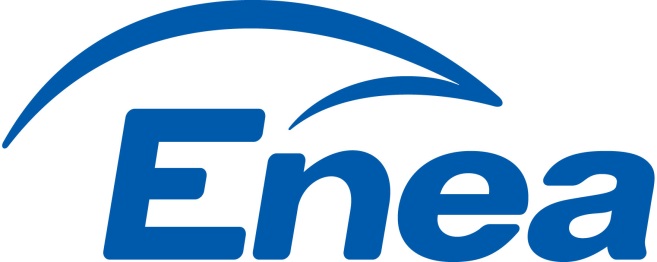 Enea Centrum sp. z o.o.Enea Centrum sp. z o.o.Enea Centrum sp. z o.o.Prenumerata i dostawa prasy codziennej i fachowej dla Spółek GK ENEAPrenumerata i dostawa prasy codziennej i fachowej dla Spółek GK ENEAPrenumerata i dostawa prasy codziennej i fachowej dla Spółek GK ENEAZatwierdzampieczęć i podpis Kierownika Zamawiającego (osoby upoważnionej)Poznań, dnia 19.11.2021 r.Poznań, dnia 19.11.2021 r.Poznań, dnia 19.11.2021 r.SPIS TREŚCILp.KryteriumKryteriumKryteriumWaga kryteriumWaga kryterium1.Łączna cena netto ofertyŁączna cena netto ofertyŁączna cena netto oferty100%100%Liczba punktów, którą można uzyskać w ramach tego kryterium obliczona zostanie przez podzielenie łącznej ceny netto oferty z oferty najtańszej z ofert przez łączną cenę netto oferty badanej dla danego Zadania.Liczba punktów, którą można uzyskać w ramach tego kryterium obliczona zostanie przez podzielenie łącznej ceny netto oferty z oferty najtańszej z ofert przez łączną cenę netto oferty badanej dla danego Zadania.Liczba punktów, którą można uzyskać w ramach tego kryterium obliczona zostanie przez podzielenie łącznej ceny netto oferty z oferty najtańszej z ofert przez łączną cenę netto oferty badanej dla danego Zadania.Liczba punktów, którą można uzyskać w ramach tego kryterium obliczona zostanie przez podzielenie łącznej ceny netto oferty z oferty najtańszej z ofert przez łączną cenę netto oferty badanej dla danego Zadania.Liczba punktów, którą można uzyskać w ramach tego kryterium obliczona zostanie przez podzielenie łącznej ceny netto oferty z oferty najtańszej z ofert przez łączną cenę netto oferty badanej dla danego Zadania.Liczba punktów, którą można uzyskać w ramach tego kryterium obliczona zostanie przez podzielenie łącznej ceny netto oferty z oferty najtańszej z ofert przez łączną cenę netto oferty badanej dla danego Zadania.Liczba punktów, którą można uzyskać w ramach tego kryterium obliczona zostanie przez podzielenie łącznej ceny netto oferty z oferty najtańszej z ofert przez łączną cenę netto oferty badanej dla danego Zadania.Liczba punktów, którą można uzyskać w ramach tego kryterium obliczona zostanie przez podzielenie łącznej ceny netto oferty z oferty najtańszej z ofert przez łączną cenę netto oferty badanej dla danego Zadania.Łączna cena netto oferty najtańszej dla danego Zadania x 100 pkt. x 100%x 100 pkt. x 100%Łączna cena netto oferty badanej dla danego Zadaniax 100 pkt. x 100%x 100 pkt. x 100%Lp.Tytuły czasopism i dziennikówWersja 
elektronicznaWersja
 papierowaIlość                 gazet/czasopism1ATEST OCHRONY PRACYP12Controlling i Rachunkowość ZarządczaP33Dziennik Gazeta Prawna z dodatkamiP24EnergetykaP35Energetyka Cieplna i ZawodowaP26ForbesP27GAZETA POLSKAP28GAZETA POLSKA- codziennieP19Gazeta WyborczaP110Głos WielkopolskiP211ICAN MANAGEMENT REVIEWP212MAGAZYN ODOP113NewsweekP114Nieruchomości - Praktyka - Prawo-PodatkiP215Nowy PrzemysłP116ParkietP117PolitykaP118PressP119PROMOTOR BHP-BEZPIECZEŃSTWO- KOMFORT P120Puls BiznesuP321RzeczpospolitaP322The EconomistP123Tygodnik Do RzeczyP324W SieciP325WPISP126REAL EASTATE MAGAZINE MENAGERP127WPROSTE128E-Controlling i Rachunkowość ZarządczaE129E-Dziennik Gazeta Prawna z dodatkamiE1330E-EnergetykaE131E- Energetyka Cieplna i ZawodowaE132E-Financial Times, PREMIUM, wersja AngielskaE133E-ForbesE434E-ICAN MANAGEMENT REVIEW E235E-Miesięcznik ubezpieczeniowy E136E-NOWA ENERGIAE237E-ParkietE238E-POLITYKA INSIGHT-PREMIUM + ENERGY E239E-POLITYKA INSIGHT PREMIUM E140E-PORTAL BHPE141E-Puls BiznesuE342E-RzeczpospolitaE244E-Sprawny MarketingE143E -Tygodnik Do Rzeczy z dodatkiem Forum Polskiej GospodarkiE1lpTytuły czasopism i dziennikówWersja 
elektronicznaWersja
 papierowaIlość               gazet/czasopism1Controlling i Rachunkowość ZarządczaP12ForbesP13Puls BiznesuP14RzeczpospolitaP15W SieciP16Tygodnik do RzeczyP27HR BUSINESS PARTNERP18Personel i ZarządzanieP29ATEST OCHRONY PRACYP210PROMOTOR BHP-BEZPIECZEŃSTWO-KOMFORTP211MAGAZYN ODOE + P112E-Controlling i Rachunkowość ZarządczaE113E-Dziennik Gazeta Prawna z dodatkamiE114E-ForbesE215E-Głos WielkopolskiE116E-ICAN MANAGEMENT REVIEW E117E-ParkietE218E-POLITYKA INSIGHT-PREMIUM + ENERGY E119E-Puls BiznesuE120E-RzeczpospolitaE421E-W SieciE122 E -Tygodnik Do Rzeczy z dodatkiem Forum Polskiej GospodarkiE123E - PORTAL BHPE1lpTytuły czasopism i dziennikówWersja 
elektronicznaWersja
 papierowaIlość               gazet/czasopism1Aktualności KadroweP12Aktualności Ochrony ŚrodowiskaP13ATEST OCHRONY PRACYP14BEZPIECZEŃSTWO PRACY, NAUKA I PRAKTYKA P135Chemia PrzemysłowaP16Dziennik Gazeta Prawna z dodatkamiP57ECHO DNIA -ŚWIETOKRZYSKIEP18EnergetykaP49Energetyka Cieplna i ZawodowaP110ZESTAW wersja PAPIEROWA ;
Infor.  o cenach mat. Bud. Biuletyn SECOCENBUD. W tym :
1.Informacja o cenach mat. Budowlanych IMB 
2.Informacja o cenach mat. Elektrycznych  IMB 
3.Informacja o cenach mat. Instalacyjnych IMB 4.Informacja o stawkach robocizny kosztorysowej oraz najmu sprzętu budowlanego IRSP111Katalog Cen Jedn. Robót Drogowych - BISTYPP112Katalog Cen Jedn. Robót i Obiektów-INWESTYCJEP113Katalog Cen Jedn. Robót Kolejowych- BISTYPP114Katalog Cen Jedn. Robót Remontowych- BISTYPP115Ochrona i BezpieczeństwoP116Przegląd Elektrotechniczny P117Przetargi Publiczne 2022P118RzeczpospolitaP119E-Puls BiznesuE120E-RzeczpospolitaE121E-Dziennik Gazeta Prawna z dodatkamiE322E-Zestaw-  Wersja ELEKTRONICZNA ; 
Infor.  o cenach czynn. prod. bud. RMS CD SECOCENBUD. w tym:
1.Informacja o cenach mat. Budowlanych IMB 
2.Informacja o cenach mat. Elektrycznych  IMB 
3.Informacja o cenach mat. Instalacyjnych IMB 4.Informacja o stawkach robocizny kosztorysowej oraz najmu sprzętu budowlanego IRSE1lpTytuły czasopism i dziennikówWersja 
elektronicznaWersja
 papierowaIlość
gazet/czasopisma1ABI EKSPERTP12Elektro- InfoP13INPEp14Marketer +P15Online Marketing p16Social Media ManagerP17Sprawny MarketingP18Wiadomości EletrotechniczneP19E-Marketing w praktyceE1Lp.Tytuły czasopism i dzienników Wersja 
elektronicznaWersja
 papierowaIlość gazet/czasopism1.ABI expert/ PRESSCOMP12.Aktualności BHP/ Wydawnictwo Wiedza i PraktykaP23.Atest-Ochrona pracy/Wydawnictwo Sigma-NotP14.BHP Organizacja Bezpiecznej Pracy/ Wydawnictwo C.H.BECKP25.Dozór Techniczny/Wydawnictwo SIGMA-NOT wydanie podstaw.P46.elektro.info/Grupa MEDIUMP37.Energetyka cieplna i zawodowa/ Wydawnictwo BMPP118.Energetyka/ Oficyna wydawnicza Energia, COSiW SEPP99.Informator  o cenach materiałów elektrycznych IME/ Wydawca Wolter Kluwer /Bistyp/SECOCENBUDP110.Informator  o cenach materiałów instalacyjnych  IMI/Wydawca Wolter Kluwer /Bistyp/SECOCENBUDP111.Informator o cenach materiałów budowlanych IMB/ Wydawca Wolter Kluwer /Bistyp/SECOCENBUDP112.Informator o stawkach robocizny kosztorysowej oraz cenach pracy sprzętu budowlanego IRS/Wydawca Wolter Kluwer /Bistyp/SECOCENBUDP113.INPE-miesięcznik Stowarzyszenia Elektryków PolskichP314.Katalog cen jednostkowych robót i obiektów DROGOWYCH/Wydawca Wolter Kluwer /BistypP115.Katalog cen jednostkowych robót i obiektów INWESTYCYJNYCH  / Wydawca Wolter Kluwer /BistypP116.Katalog cen jednostkowych robót i obiektów REMONTOWYCH / Wydawca Wolter Kluwer /BistypP117.Kodeks Pracy w Praktyce/ Wydawnictwo GCPP318.Focus Poleca CoachingP319.NP. Magazyn Gospodarczy Nowy Przemysł P320.Ochrona danych osobowych/Wydawnictwo Wiedza i PraktykaP121.Ochrona przeciwpożarowa/ SIiTPP422.Organizacja i kierowanie/Kwartalnik -  Oficyna Wydawnicza SGHP223.PC FORMATP124.Przegląd pożarniczy/ KGPSPP125.Serwis Prawno Pracowniczy/ INFORP226.Strażak/ ZOSPRPP127.Wiadomości elektrotechniczne/Wydawnictwo Sigma-NotP328.Zamówienia publiczne w praktyce/ Zamawiający.plP129.Aktualności Ochrony Środowiska/ Wydawnictwo Wiedza i  Praktyka sp. z o.o.                         P330.Inżynieria i utrzymnie ruchu / Trade media InternationalP331.Chemia przemysłowa / BMP sp. z o.o.P132.Przegląd SpawalnictwaP133.Biuletyn Instytutu SpawalnictwaP234.W sieciP435.Monitor Prawa PracyP436.Tygodnik SolidarnośćP2037.Elektroinstalator/Wydawnictwo Sigma-NotP338.Controlling i rachunkowośc zarządcza P139.Do rzeczyP140.Przegląd MechanicznyP141.Kierowca w firmie /Wydawnictwo Sigma wiedza i Praktyka P142.Dziennik Gazeta Prawna z dodatkamiE843.Echo dniaE144.Gazeta PolskaE445.Gazeta Polska CodziennieE346.Rzeczpospolita PlusE747.Hakin9 E148.W sieciE149.Nowa Energia E750.Przegląd prawa handlowego Wolters Kluwer PolskaE151.Polityka E152.Energetyka Cieplna i Zawodowa E353.Energetyka E1(pieczęć/ nazwa Wykonawcy)Oferta w postępowaniuOferta w postępowaniuOferta w postępowaniuJa, niżej podpisany (My niżej podpisani):Ja, niżej podpisany (My niżej podpisani):Ja, niżej podpisany (My niżej podpisani):działając w imieniu i na rzecz:działając w imieniu i na rzecz:działając w imieniu i na rzecz:Składam(y) ofertę na wykonanie zamówienia, którego przedmiotem jest:Składam(y) ofertę na wykonanie zamówienia, którego przedmiotem jest:Składam(y) ofertę na wykonanie zamówienia, którego przedmiotem jest:Prenumerata i dostawa prasy codziennej i fachowej dla Spółek GK ENEAPrenumerata i dostawa prasy codziennej i fachowej dla Spółek GK ENEAPrenumerata i dostawa prasy codziennej i fachowej dla Spółek GK ENEAZADANIE 1:ŁĄCZNA CENA NETTO OFERTY:ZADANIE 1:ŁĄCZNA CENA NETTO OFERTY:CENA NETTO:_____________________________złCENA NETTO SŁOWNIE:____________________________________________________________ Lp.Tytuły czasopism i dziennikówWersja 
elektronicznaWersja
 papierowaIlość                 gazet/czasopismCena netto pojedynczego egzemplarza prenumeraty w [zł]Bonifikata w [%]Cena netto pojedynczego egzemplarza prenumeraty z uwzględnieniem bonifikaty w [zł]Wartość netto prenumeraty z uwzględnieniem bonifikaty w [zł[1ATEST OCHRONY PRACYP12Controlling i Rachunkowość ZarządczaP33Dziennik Gazeta Prawna z dodatkamiP24EnergetykaP35Energetyka Cieplna i ZawodowaP26ForbesP27GAZETA POLSKAP28GAZETA POLSKA- codziennieP19Gazeta WyborczaP110Głos WielkopolskiP211ICAN MANAGEMENT REVIEWP212MAGAZYN ODOP113NewsweekP114Nieruchomości - Praktyka - Prawo-PodatkiP215Nowy PrzemysłP116ParkietP117PolitykaP118PressP119PROMOTOR BHP-BEZPIECZEŃSTWO- KOMFORT P120Puls BiznesuP321RzeczpospolitaP322The EconomistP123Tygodnik Do RzeczyP324W SieciP325WPISP126REAL EASTATE MAGAZINE MENAGERP127WPROSTE128E-Controlling i Rachunkowość ZarządczaE129E-Dziennik Gazeta Prawna z dodatkamiE1330E-EnergetykaE131E- Energetyka Cieplna i ZawodowaE132E-Financial Times, PREMIUM, wersja AngielskaE133E-ForbesE434E-ICAN MANAGEMENT REVIEW E235E-Miesięcznik ubezpieczeniowy E136E-NOWA ENERGIAE237E-ParkietE238E-POLITYKA INSIGHT-PREMIUM + ENERGY E239E-POLITYKA INSIGHT PREMIUM E140E-PORTAL BHPE141E-Puls BiznesuE342E-RzeczpospolitaE244E-Sprawny MarketingE143E -Tygodnik Do Rzeczy z dodatkiem Forum Polskiej GospodarkiE1SumaSumaSumaSumaSumaSumaSumaSumaLp.Nazwa podwykonawcyCzęści zamówienia1.2.Jednocześnie oświadczam(y), iż:za działania i zaniechania wyżej wymienionych podwykonawców ponoszę(simy) pełną odpowiedzialność w stosunku do Zamawiającego jak za swoje własne.będziemy korzystać z podwykonawców, w stosunku, do których nie znajdują zastosowania przesłanki określone w pkt 16.1. lit a) – i) WZ;miejscowość i dataPieczęć imienna i podpis przedstawiciela(i) Wykonawcy(pieczęć/ nazwa Wykonawcy)Oferta w postępowaniuOferta w postępowaniuOferta w postępowaniuJa, niżej podpisany (My niżej podpisani):Ja, niżej podpisany (My niżej podpisani):Ja, niżej podpisany (My niżej podpisani):działając w imieniu i na rzecz:działając w imieniu i na rzecz:działając w imieniu i na rzecz:Składam(y) ofertę na wykonanie zamówienia, którego przedmiotem jest:Składam(y) ofertę na wykonanie zamówienia, którego przedmiotem jest:Składam(y) ofertę na wykonanie zamówienia, którego przedmiotem jest:Prenumerata i dostawa prasy codziennej i fachowej dla Spółek GK ENEAPrenumerata i dostawa prasy codziennej i fachowej dla Spółek GK ENEAPrenumerata i dostawa prasy codziennej i fachowej dla Spółek GK ENEAZADANIE 2:ŁĄCZNA CENA NETTO OFERTY:ZADANIE 2:ŁĄCZNA CENA NETTO OFERTY:CENA NETTO:_____________________________złCENA NETTO SŁOWNIE:____________________________________________________________ Lp.Tytuły czasopism i dziennikówWersja 
elektronicznaWersja
 papierowaIlość               gazet /czasopismCena netto pojedynczego egzemplarza prenumeraty w [zł]Bonifikata w [%]Cena netto pojedynczego egzemplarza prenumeraty z uwzględnieniem bonifikaty w [zł]Wartość netto prenumeraty z uwzględnieniem bonifikaty w [zł[1Controlling i Rachunkowość ZarządczaP12ForbesP13Puls BiznesuP14RzeczpospolitaP15W SieciP16Tygodnik do RzeczyP27HR BUSINESS PARTNERP18Personel i ZarządzanieP29ATEST OCHRONY PRACYP210PROMOTOR BHP-BEZPIECZEŃSTWO-KOMFORTP211MAGAZYN ODOE + P112E-Controlling i Rachunkowość ZarządczaE113E-Dziennik Gazeta Prawna z dodatkamiE114E-ForbesE215E-Głos WielkopolskiE116E-ICAN MANAGEMENT REVIEW E117E-ParkietE218E-POLITYKA INSIGHT-PREMIUM + ENERGY E119E-Puls BiznesuE120E-RzeczpospolitaE421E-W SieciE122 E -Tygodnik Do Rzeczy z dodatkiem Forum Polskiej GospodarkiE123E - PORTAL BHPE1SumaSumaSumaSumaSumaSumaSumaSumaLp.Nazwa podwykonawcyCzęści zamówienia1.2.Jednocześnie oświadczam(y), iż:za działania i zaniechania wyżej wymienionych podwykonawców ponoszę(simy) pełną odpowiedzialność w stosunku do Zamawiającego jak za swoje własne.będziemy korzystać z podwykonawców, w stosunku, do których nie znajdują zastosowania przesłanki określone w pkt 16.1. lit a) – i) WZ;miejscowość i dataPieczęć imienna i podpis przedstawiciela(i) Wykonawcy(pieczęć/ nazwa Wykonawcy)Oferta w postępowaniuOferta w postępowaniuOferta w postępowaniuJa, niżej podpisany (My niżej podpisani):Ja, niżej podpisany (My niżej podpisani):Ja, niżej podpisany (My niżej podpisani):działając w imieniu i na rzecz:działając w imieniu i na rzecz:działając w imieniu i na rzecz:Składam(y) ofertę na wykonanie zamówienia, którego przedmiotem jest:Składam(y) ofertę na wykonanie zamówienia, którego przedmiotem jest:Składam(y) ofertę na wykonanie zamówienia, którego przedmiotem jest:Prenumerata i dostawa prasy codziennej i fachowej dla Spółek GK ENEAPrenumerata i dostawa prasy codziennej i fachowej dla Spółek GK ENEAPrenumerata i dostawa prasy codziennej i fachowej dla Spółek GK ENEAZADANIE 3:ŁĄCZNA CENA NETTO OFERTY:ZADANIE 3:ŁĄCZNA CENA NETTO OFERTY:CENA NETTO:_____________________________złCENA NETTO SŁOWNIE:____________________________________________________________ lpTytuły czasopism i dziennikówWersja 
elektronicznaWersja
 papierowaIlość gazet /czasopismCena netto pojedynczego egzemplarza prenumeraty w [zł]Bonifikata w [%]Cena netto pojedynczego egzemplarza prenumeraty z uwzględnieniem bonifikaty w [zł]Wartość netto prenumeraty z uwzględnieniem bonifikaty w [zł[1Aktualności KadroweP12Aktualności Ochrony ŚrodowiskaP13ATEST OCHRONY PRACYP14BEZPIECZEŃSTWO PRACY, NAUKA I PRAKTYKA P135Chemia PrzemysłowaP16Dziennik Gazeta Prawna z dodatkamiP57ECHO DNIA -ŚWIETOKRZYSKIEP18EnergetykaP49Energetyka Cieplna i ZawodowaP110ZESTAW wersja PAPIEROWA ;
Infor.  o cenach mat. Bud. Biuletyn SECOCENBUD. W tym :
1.Informacja o cenach mat. Budowlanych IMB 
2.Informacja o cenach mat. Elektrycznych  IMB 
3.Informacja o cenach mat. Instalacyjnych IMB 4.Informacja o stawkach robocizny kosztorysowej oraz najmu sprzętu budowlanego IRSP111Katalog Cen Jedn. Robót Drogowych - BISTYPP112Katalog Cen Jedn. Robót i Obiektów-INWESTYCJEP113Katalog Cen Jedn. Robót Kolejowych- BISTYPP114Katalog Cen Jedn. Robót Remontowych- BISTYPP115Ochrona i BezpieczeństwoP116Przegląd Elektrotechniczny P117Przetargi Publiczne 2022P118RzeczpospolitaP119E-Puls BiznesuE120E-RzeczpospolitaE121E-Dziennik Gazeta Prawna z dodatkamiE322E-Zestaw-  Wersja ELEKTRONICZNA ; 
Infor.  o cenach czynn. prod. bud. RMS CD SECOCENBUD. w tym:
1.Informacja o cenach mat. Budowlanych IMB 
2.Informacja o cenach mat. Elektrycznych  IMB 
3.Informacja o cenach mat. Instalacyjnych IMB 4.Informacja o stawkach robocizny kosztorysowej oraz najmu sprzętu budowlanego IRSE1SumaSumaSumaSumaSumaSumaSumaSumaLp.Nazwa podwykonawcyCzęści zamówienia1.2.Jednocześnie oświadczam(y), iż:za działania i zaniechania wyżej wymienionych podwykonawców ponoszę(simy) pełną odpowiedzialność w stosunku do Zamawiającego jak za swoje własne.będziemy korzystać z podwykonawców, w stosunku, do których nie znajdują zastosowania przesłanki określone w pkt 16.1. lit a) – i) WZ;miejscowość i dataPieczęć imienna i podpis przedstawiciela(i) Wykonawcy(pieczęć/ nazwa Wykonawcy)Oferta w postępowaniuOferta w postępowaniuOferta w postępowaniuJa, niżej podpisany (My niżej podpisani):Ja, niżej podpisany (My niżej podpisani):Ja, niżej podpisany (My niżej podpisani):działając w imieniu i na rzecz:działając w imieniu i na rzecz:działając w imieniu i na rzecz:Składam(y) ofertę na wykonanie zamówienia, którego przedmiotem jest:Składam(y) ofertę na wykonanie zamówienia, którego przedmiotem jest:Składam(y) ofertę na wykonanie zamówienia, którego przedmiotem jest:Prenumerata i dostawa prasy codziennej i fachowej dla Spółek GK ENEAPrenumerata i dostawa prasy codziennej i fachowej dla Spółek GK ENEAPrenumerata i dostawa prasy codziennej i fachowej dla Spółek GK ENEAZADANIE 4:ŁĄCZNA CENA NETTO OFERTY:ZADANIE 4:ŁĄCZNA CENA NETTO OFERTY:CENA NETTO:_____________________________złCENA NETTO SŁOWNIE:____________________________________________________________ Lp.Tytuły czasopism i dziennikówCena jdn./ wersja 
elektronicznaCena jdn./ Wersja papierowaIlość
gazet / czasopismCena netto pojedynczego egzemplarza prenumeraty w [zł]Bonifikata w [%]Cena netto pojedynczego egzemplarza prenumeraty z uwzględnieniem bonifikaty w [zł]Wartość netto prenumeraty z uwzględnieniem bonifikaty w [zł[1ABI EKSPERT12Elektro- Info13INPE14Marketer +15Online Marketing 16Social Media Manager17Sprawny Marketing18Wiadomości Eletrotechniczne19E-Marketing w praktyce 1SumaSumaSumaSumaSumaSumaSumaSumaLp.Nazwa podwykonawcyCzęści zamówienia1.2.Jednocześnie oświadczam(y), iż:za działania i zaniechania wyżej wymienionych podwykonawców ponoszę(simy) pełną odpowiedzialność w stosunku do Zamawiającego jak za swoje własne.będziemy korzystać z podwykonawców, w stosunku, do których nie znajdują zastosowania przesłanki określone w pkt 16.1. lit a) – i) WZ;miejscowość i dataPieczęć imienna i podpis przedstawiciela(i) Wykonawcy(pieczęć/ nazwa Wykonawcy)Oferta w postępowaniuOferta w postępowaniuOferta w postępowaniuJa, niżej podpisany (My niżej podpisani):Ja, niżej podpisany (My niżej podpisani):Ja, niżej podpisany (My niżej podpisani):działając w imieniu i na rzecz:działając w imieniu i na rzecz:działając w imieniu i na rzecz:Składam(y) ofertę na wykonanie zamówienia, którego przedmiotem jest:Składam(y) ofertę na wykonanie zamówienia, którego przedmiotem jest:Składam(y) ofertę na wykonanie zamówienia, którego przedmiotem jest:Prenumerata i dostawa prasy codziennej i fachowej dla Spółek GK ENEAPrenumerata i dostawa prasy codziennej i fachowej dla Spółek GK ENEAPrenumerata i dostawa prasy codziennej i fachowej dla Spółek GK ENEAZADANIE 5:ŁĄCZNA CENA NETTO OFERTY:ZADANIE 5:ŁĄCZNA CENA NETTO OFERTY:CENA NETTO:_____________________________złCENA NETTO SŁOWNIE:____________________________________________________________ Lp.Tytuły czasopism i dzienników Cena jdn./ wersja 
elektronicznaCena jdn./ Wersja papierowaIlość
gazet / czasopismCena netto pojedynczego egzemplarza prenumeraty w [zł]Bonifikata w [%]Cena netto pojedynczego egzemplarza prenumeraty z uwzględnieniem bonifikaty w [zł]Wartość netto prenumeraty z uwzględnieniem bonifikaty w [zł[1.ABI expert/ PRESSCOMP12.Aktualności BHP/ Wydawnictwo Wiedza i PraktykaP23.Atest-Ochrona pracy/Wydawnictwo Sigma-NotP14.BHP Organizacja Bezpiecznej Pracy/ Wydawnictwo C.H.BECKP25.Dozór Techniczny/Wydawnictwo SIGMA-NOT wydanie podstaw.P46.elektro.info/Grupa MEDIUMP37.Energetyka cieplna i zawodowa/ Wydawnictwo BMPP118.Energetyka/ Oficyna wydawnicza Energia, COSiW SEPP99.Informator  o cenach materiałów elektrycznych IME/ Wydawca Wolter Kluwer /Bistyp/SECOCENBUDP110.Informator  o cenach materiałów instalacyjnych  IMI/Wydawca Wolter Kluwer /Bistyp/SECOCENBUDP111.Informator o cenach materiałów budowlanych IMB/ Wydawca Wolter Kluwer /Bistyp/SECOCENBUDP112.Informator o stawkach robocizny kosztorysowej oraz cenach pracy sprzętu budowlanego IRS/Wydawca Wolter Kluwer /Bistyp/SECOCENBUDP113.INPE-miesięcznik Stowarzyszenia Elektryków PolskichP314.Katalog cen jednostkowych robót i obiektów DROGOWYCH/Wydawca Wolter Kluwer /BistypP115.Katalog cen jednostkowych robót i obiektów INWESTYCYJNYCH  / Wydawca Wolter Kluwer /BistypP116.Katalog cen jednostkowych robót i obiektów REMONTOWYCH / Wydawca Wolter Kluwer /BistypP117.Kodeks Pracy w Praktyce/ Wydawnictwo GCPP318.Focus Poleca CoachingP319.NP. Magazyn Gospodarczy Nowy Przemysł P320.Ochrona danych osobowych/Wydawnictwo Wiedza i PraktykaP121.Ochrona przeciwpożarowa/ SIiTPP422.Organizacja i kierowanie/Kwartalnik -  Oficyna Wydawnicza SGHP223.PC FORMATP124.Przegląd pożarniczy/ KGPSPP125.Serwis Prawno Pracowniczy/ INFORP226.Strażak/ ZOSPRPP127.Wiadomości elektrotechniczne/Wydawnictwo Sigma-NotP328.Zamówienia publiczne w praktyce/ Zamawiający.plP129.Aktualności Ochrony Środowiska/ Wydawnictwo Wiedza i  Praktyka sp. z o.o.                         P330.Inżynieria i utrzymnie ruchu / Trade media InternationalP331.Chemia przemysłowa / BMP sp. z o.o.P132.Przegląd SpawalnictwaP133.Biuletyn Instytutu SpawalnictwaP234.W sieciP435.Monitor Prawa PracyP436.Tygodnik SolidarnośćP2037.Elektroinstalator/Wydawnictwo Sigma-NotP338.Controlling i rachunkowośc zarządcza P139.Do rzeczyP140.Przegląd MechanicznyP141.Kierowca w firmie /Wydawnictwo Sigma wiedza i Praktyka P142.Dziennik Gazeta Prawna z dodatkamiE843.Echo dniaE144.Gazeta PolskaE445.Gazeta Polska CodziennieE346.Rzeczpospolita PlusE747.Hakin9 E148.W sieciE149.Nowa Energia E750.Przegląd prawa handlowego Wolters Kluwer PolskaE151.Polityka E152.Energetyka Cieplna i Zawodowa E353.Energetyka E1SumaSumaSumaSumaSumaSumaSumaSumaLp.Nazwa podwykonawcyCzęści zamówienia1.2.Jednocześnie oświadczam(y), iż:za działania i zaniechania wyżej wymienionych podwykonawców ponoszę(simy) pełną odpowiedzialność w stosunku do Zamawiającego jak za swoje własne.będziemy korzystać z podwykonawców, w stosunku, do których nie znajdują zastosowania przesłanki określone w pkt 16.1. lit a) – i) WZ;miejscowość i dataPieczęć imienna i podpis przedstawiciela(i) Wykonawcymiejscowość i dataPieczęć imienna i podpis przedstawiciela(i) Wykonawcy(pieczęć/ nazwa Wykonawcy)miejscowość i dataPieczęć imienna i podpis przedstawiciela(i) Wykonawcy(pieczęć/ nazwa Wykonawcy)miejscowość i dataPieczęć imienna i podpis przedstawiciela(i) Wykonawcy(pieczęć/ nazwa Wykonawcy)miejscowość i dataPieczęć imienna i podpis przedstawiciela(i) Wykonawcy(pieczęć/ nazwa Wykonawcy)Prenumerata i dostawa prasy codziennej i fachowej dla Spółek GK ENEAPrenumerata i dostawa prasy codziennej i fachowej dla Spółek GK ENEAlp.Nazwa podmiotuAdres12Miejscowość i dataPieczęć imienna i podpis przedstawiciela(i) WykonawcyMiejscowość i dataPieczęć imienna i podpis przedstawiciela(i) Wykonawcy(pieczęć/ nazwa Wykonawcy)Lp.Przedmiot zadaniaOdbiorca zadanianazwa (firma), adres (siedziba) OdbiorcyWartość zadania nettoData realizacji zadaniamiejscowość i dataPieczęć imienna i podpis przedstawiciela(i) Wykonawcy